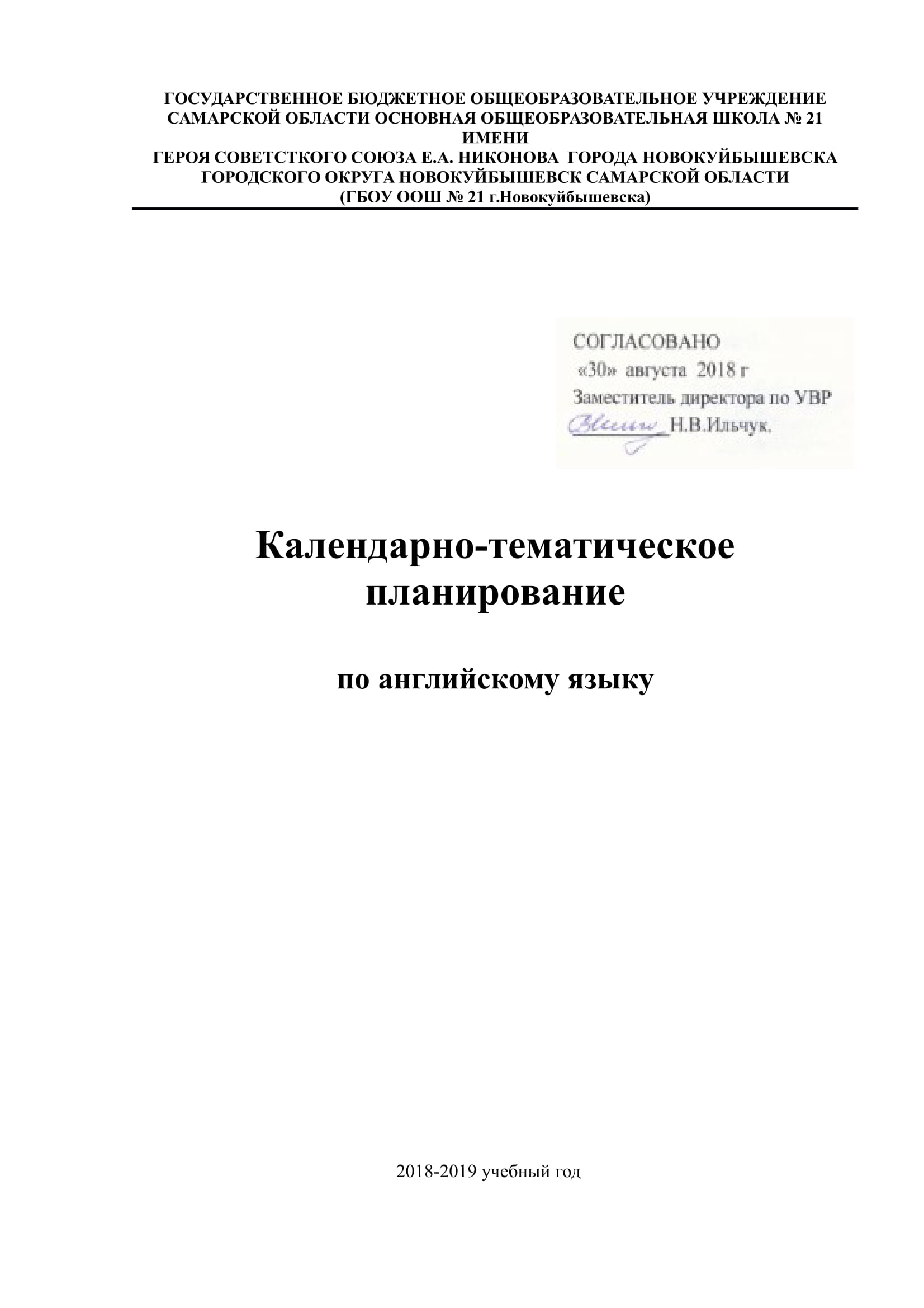 Место предмета в учебном планеСогласно учебному плану ГБОУ ООШ № 21 на 2018 – 2019 учебный год на изучение предмета «Английский язык» в 6 классе отводится 3 учебных часа в неделю и того 102 часа в год.По Программе (Апальков В.Г. Английский язык. Авторская программа. Предметная линия учебников «Английский в фокусе» 5-9 классы. М. Просвещение 2013 г.) на изучение предмета «Английский язык» отводится 3 учебных часа в неделю и того 102 часа в год.Учебник: Ваулина Е., Дули Д., Эванс В и др. Английский язык в фокусе 6 класс М.: «Просвещение», 2014Учебный процесс в ГБОУ ООШ № 21 осуществляется по триместрам, поэтому изучение предмета «английский язык» в 6 классе будет проходить в следующем режиме:Рабочая программа по предмету «английский язык» рассчитана на 102 учебных часа, в том числе для проведения:Тематическое планирование уроков иностранного языка 6 классПросмотровое, поисковое,ознакомительное,изучающее чтение. Аудирование с выборочным пониманиемзаданной информации. Сообщение на основе прочитанного. Диалог. Связный текст обизвестном магазине.Письмо – отзыв на фильм. Употребление артиклей и модального глагола must.ПриложениеКонтрольно-измерительные материалы по иностранному языку в 6 классе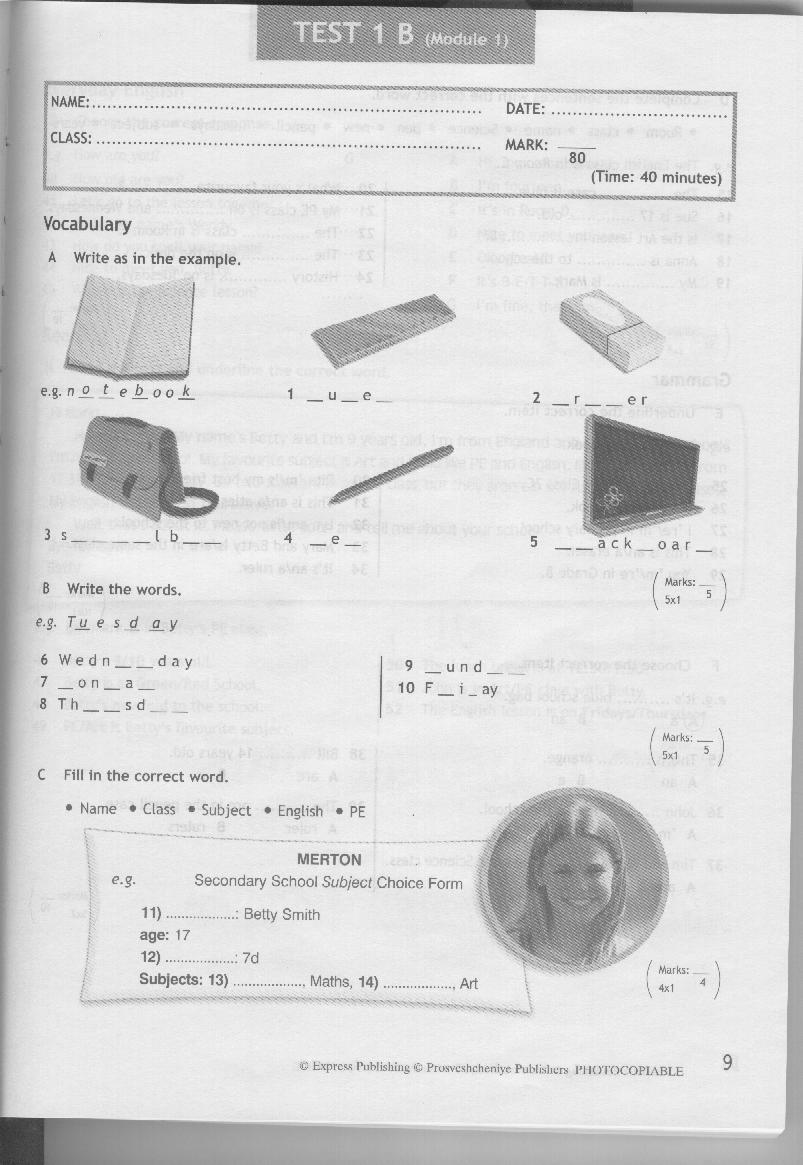 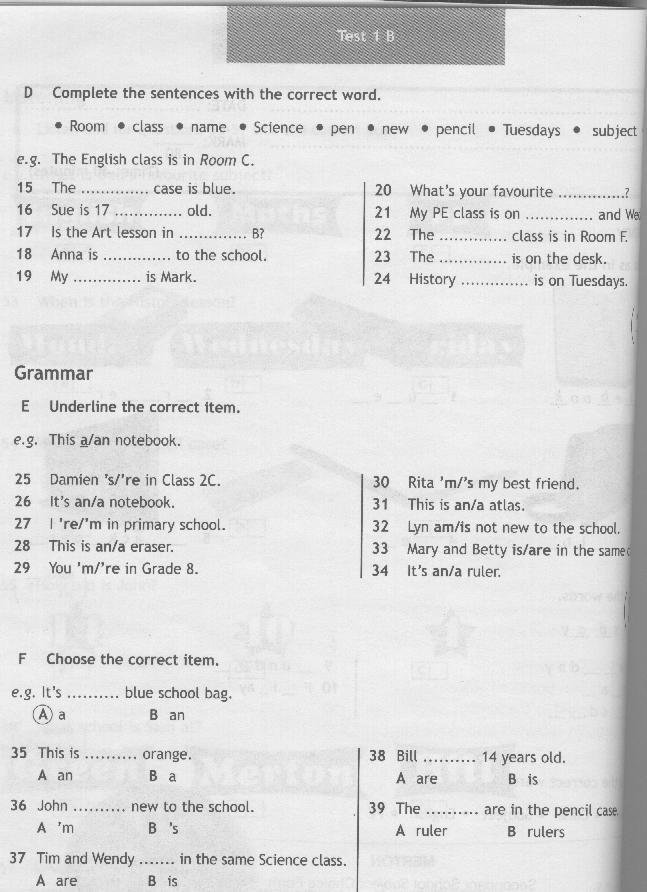 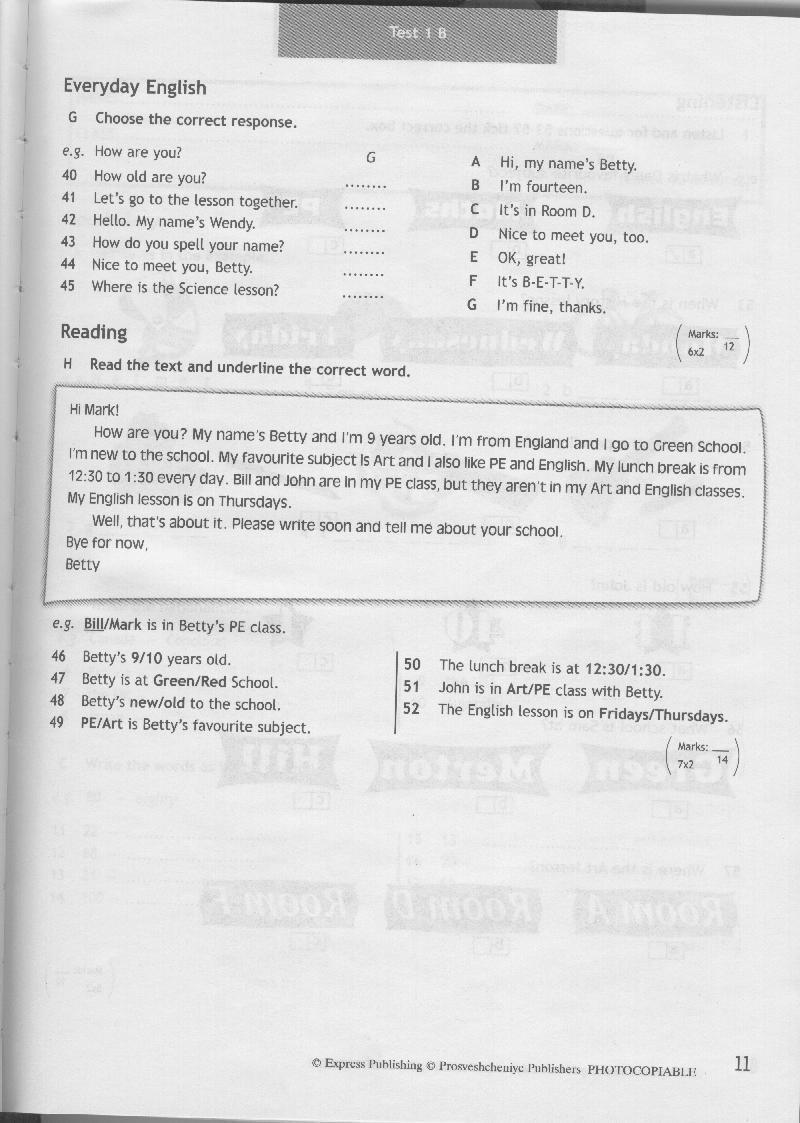 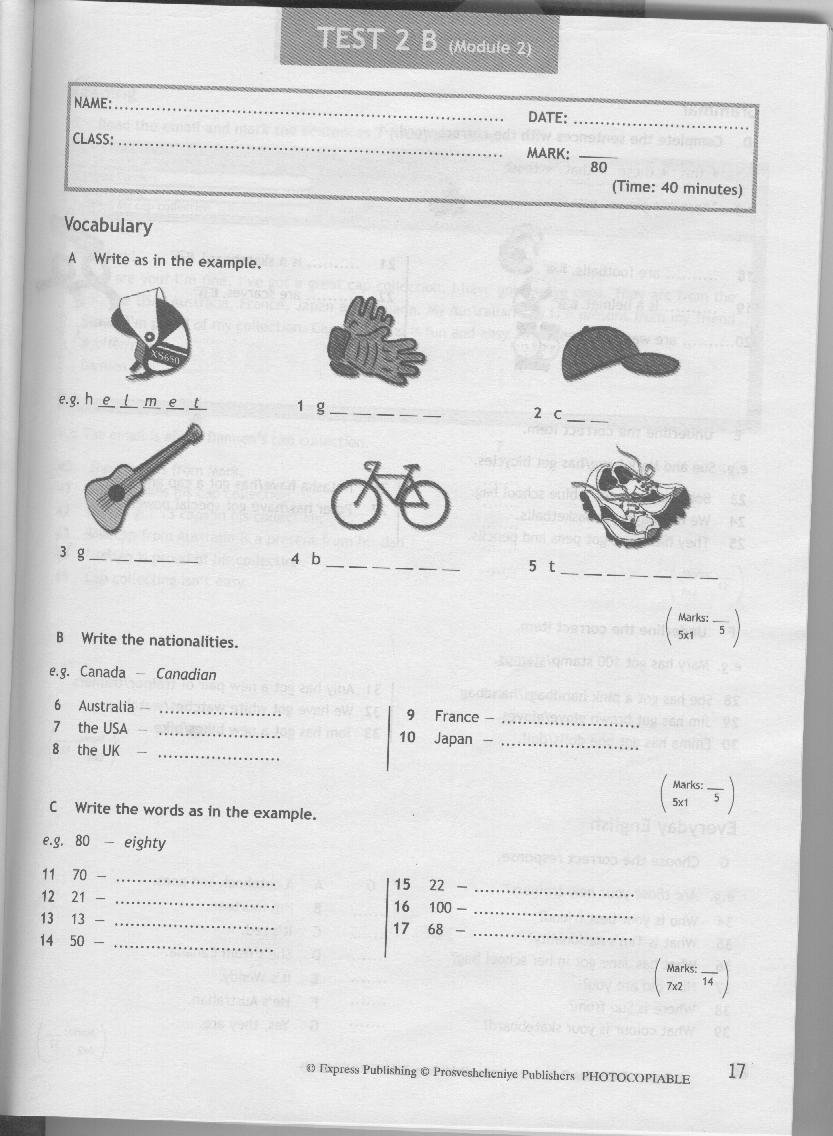 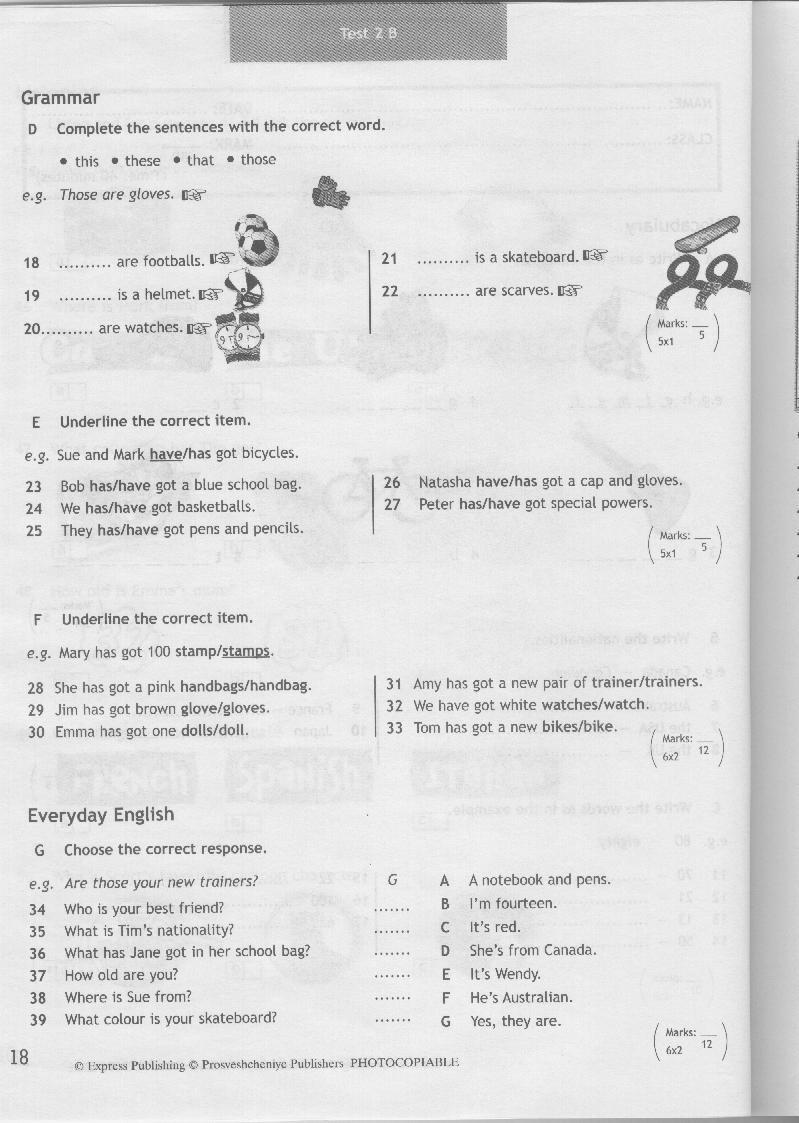 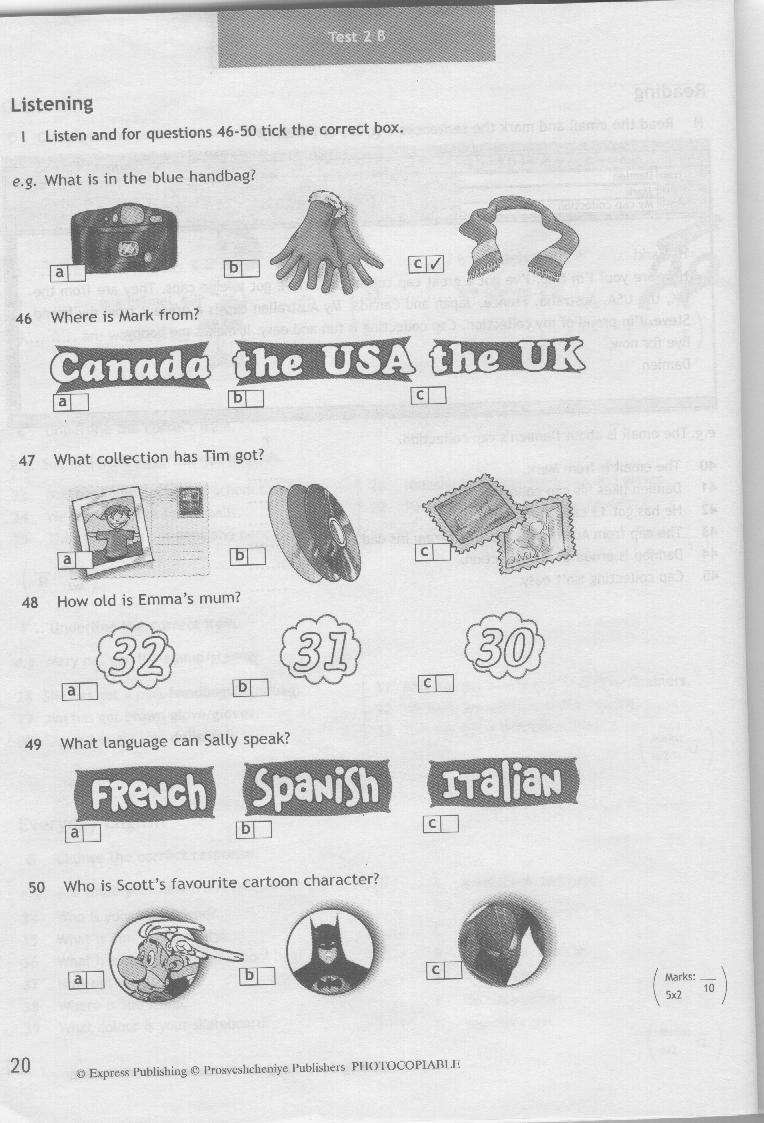 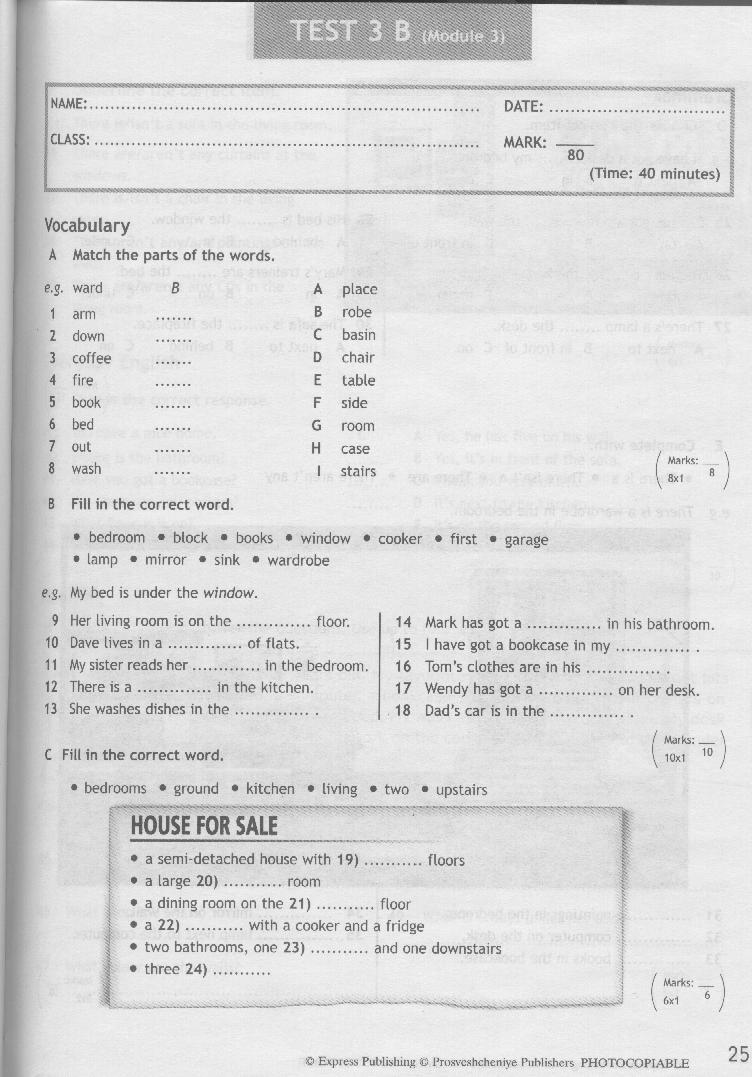 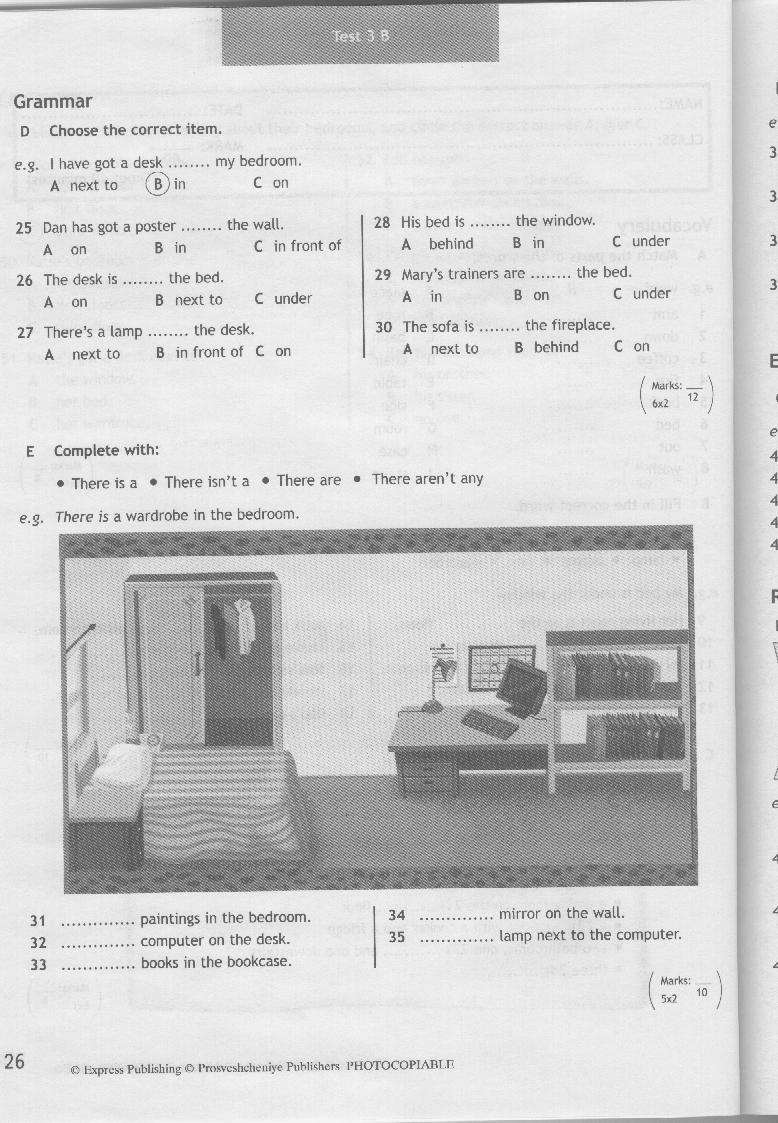 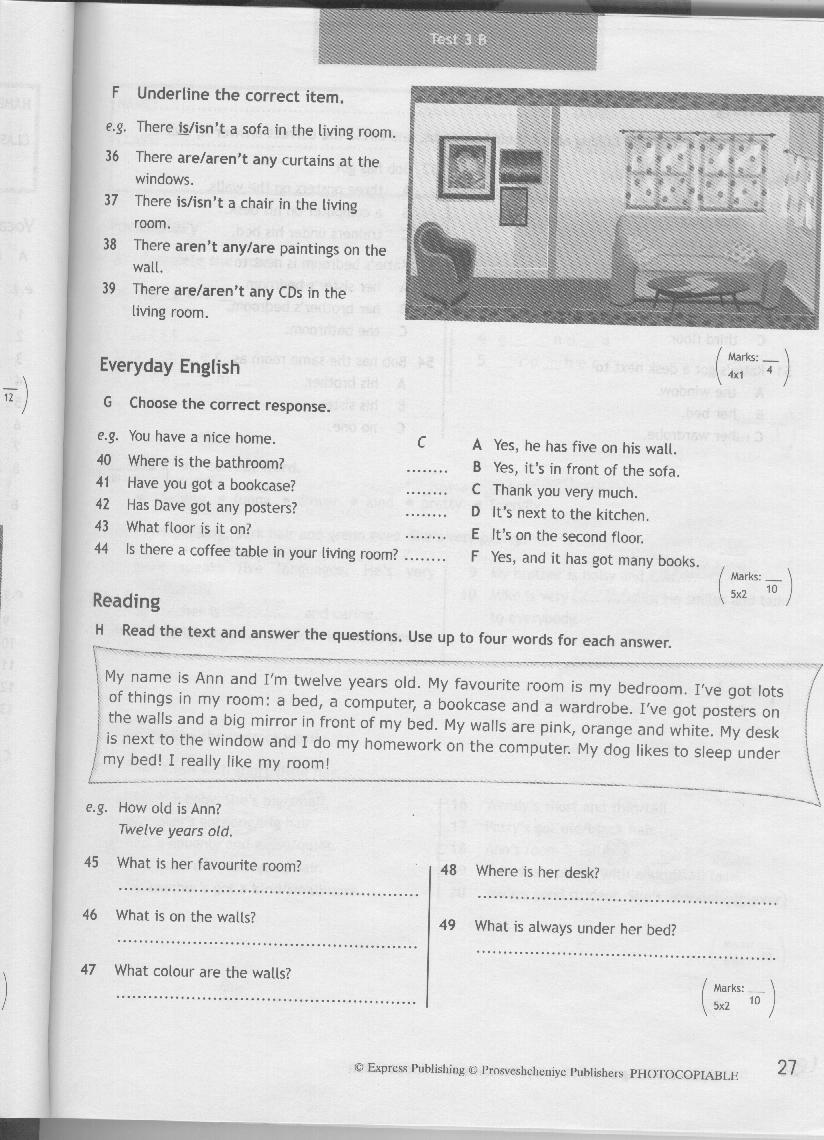 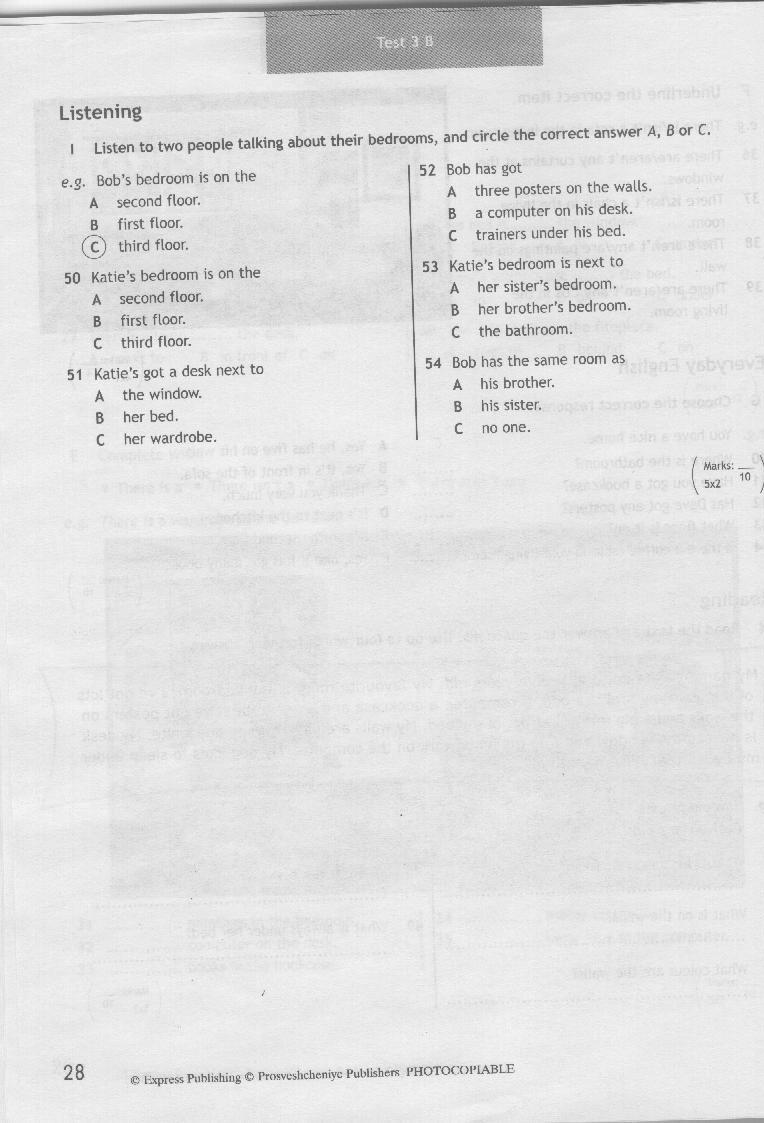 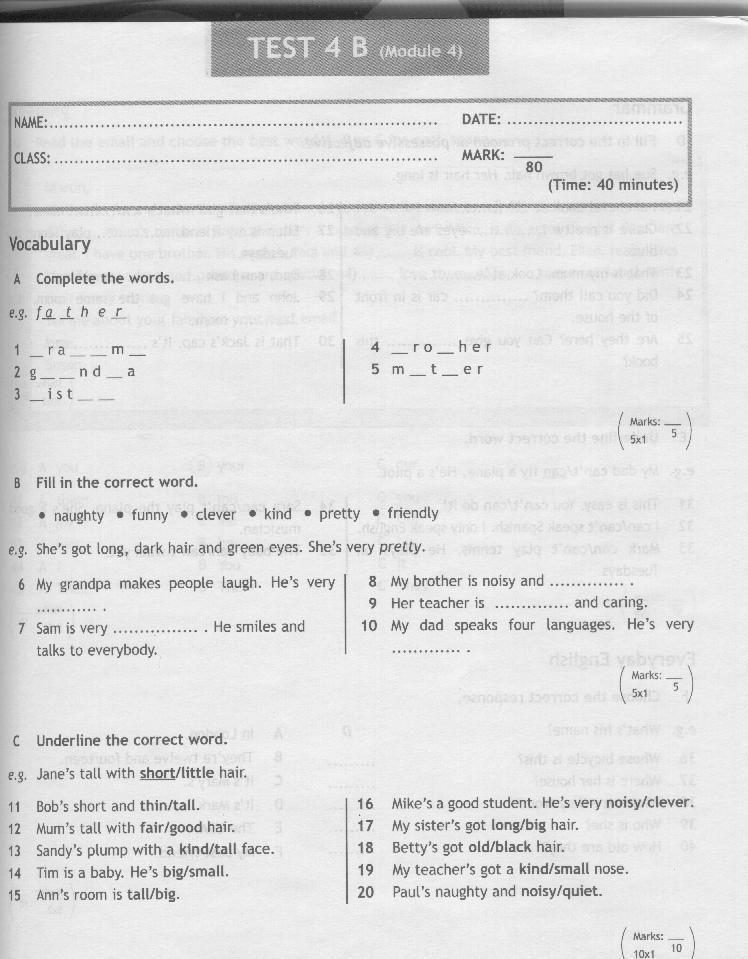 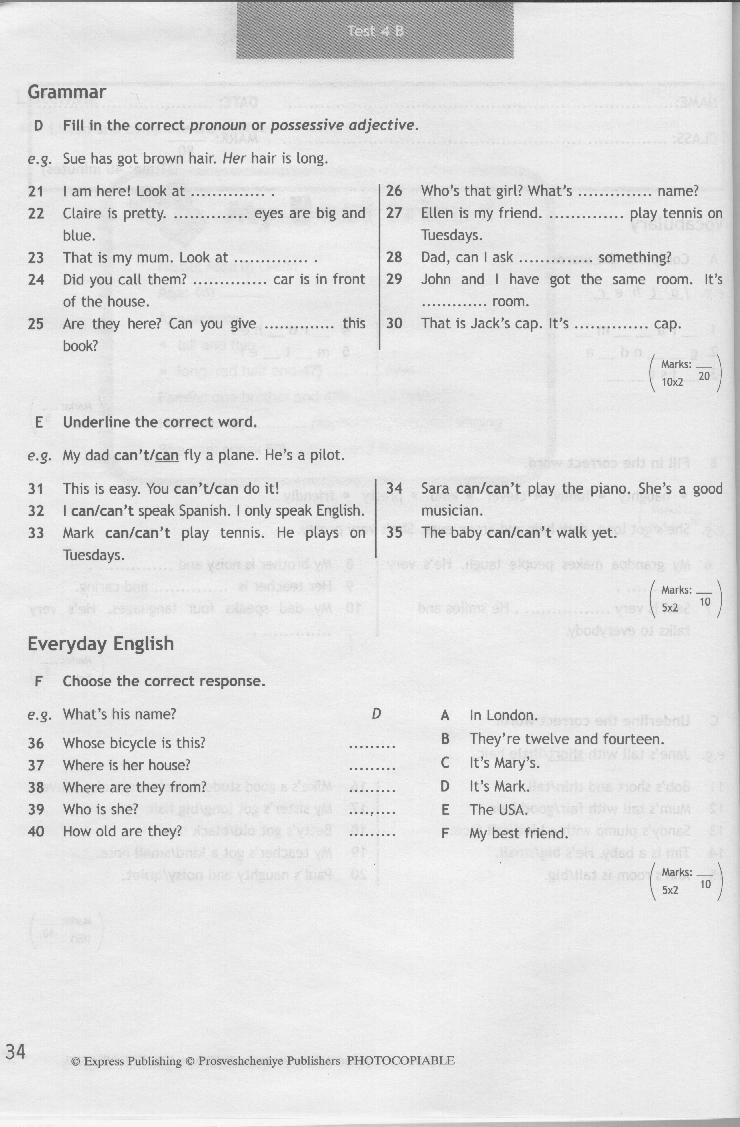 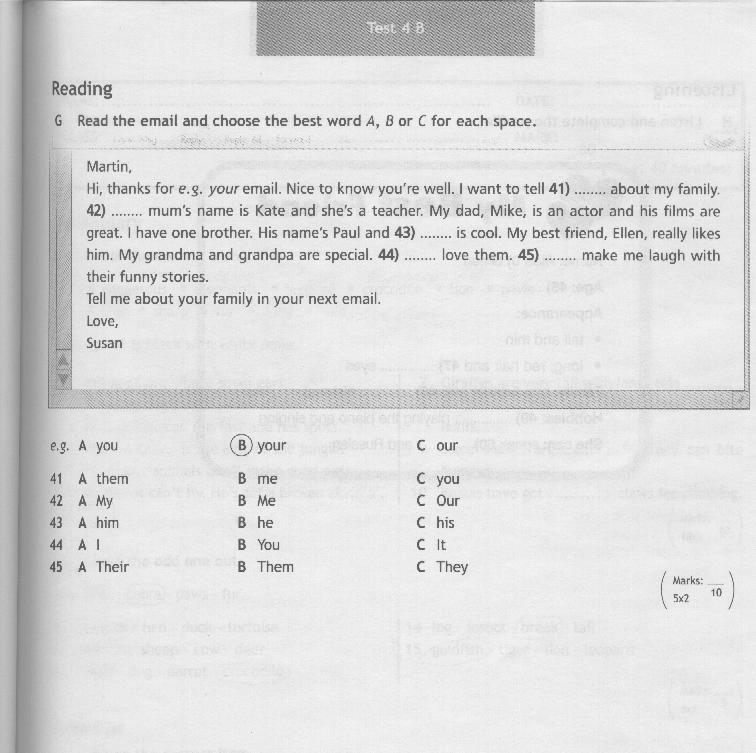 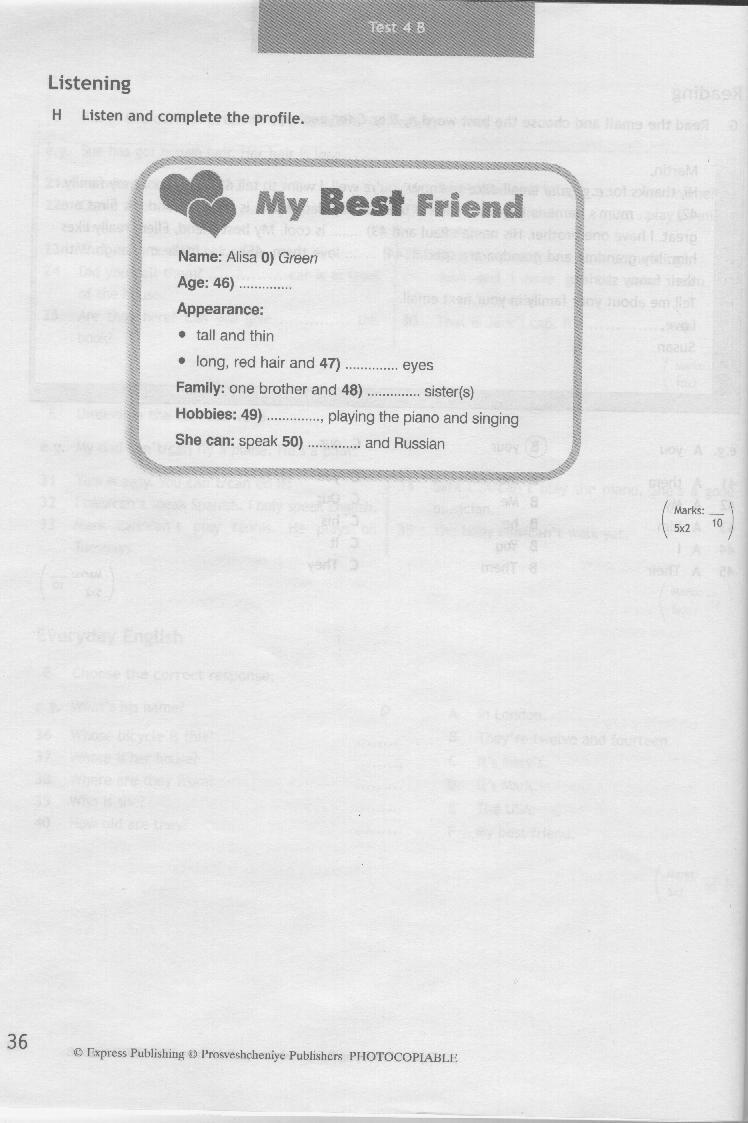 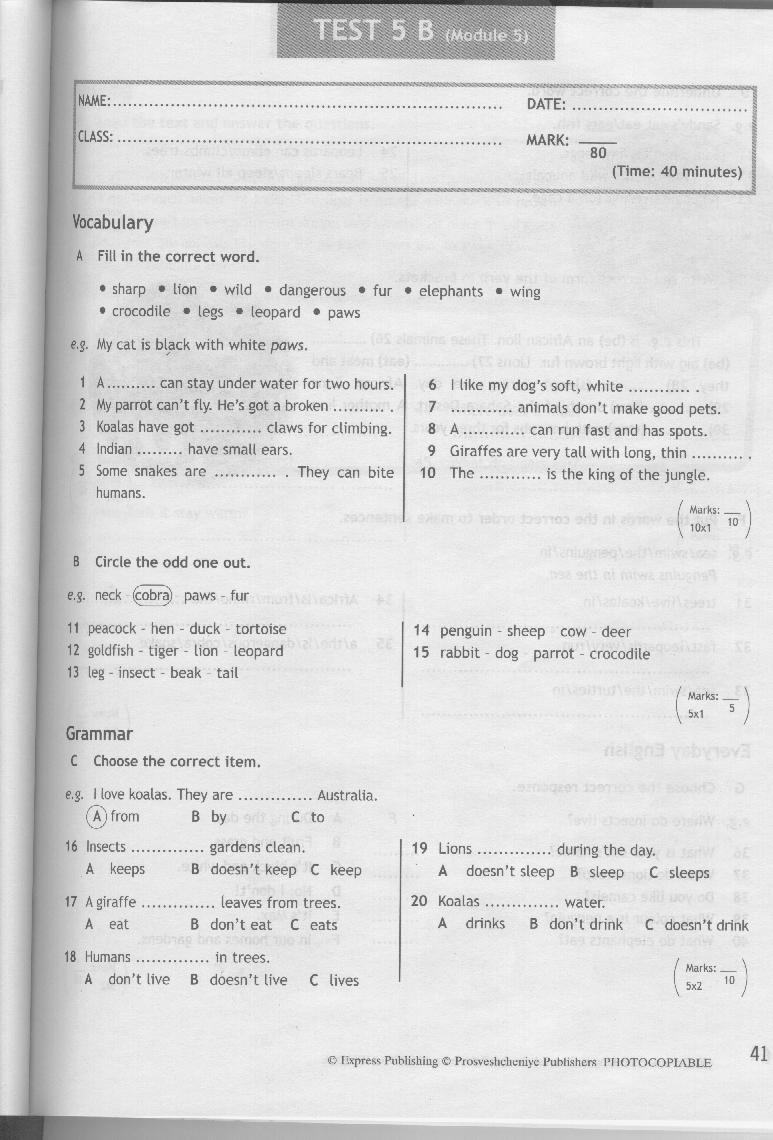 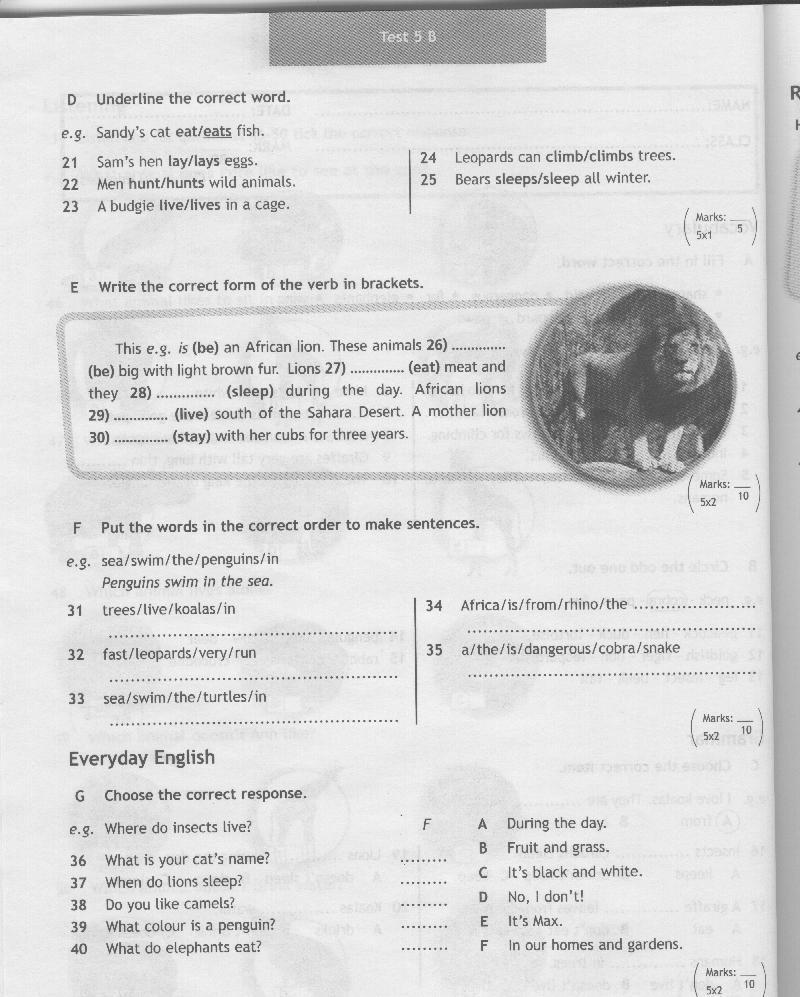 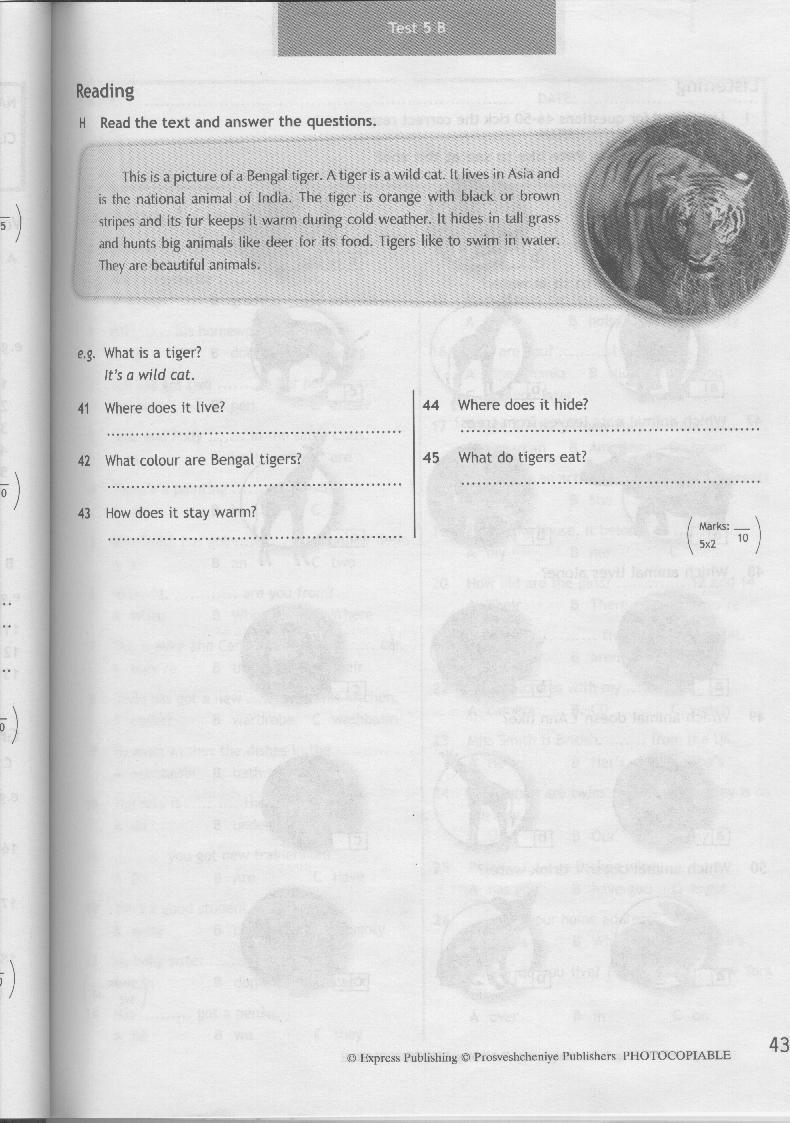 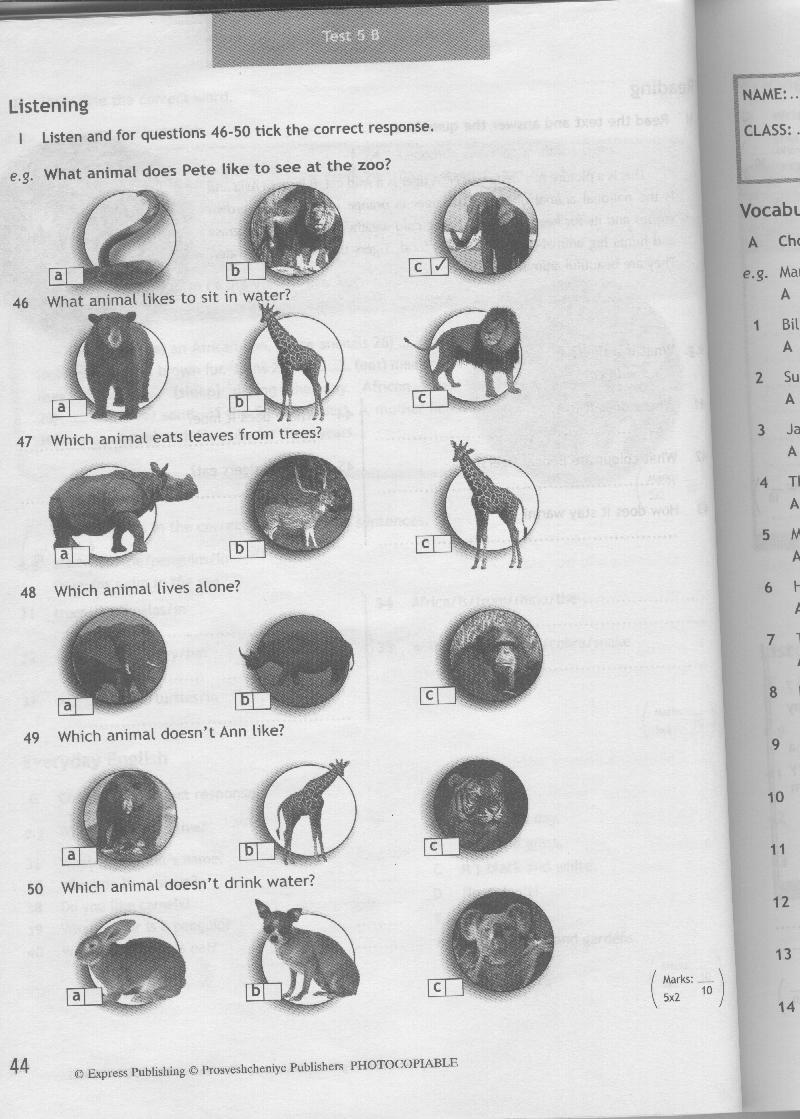 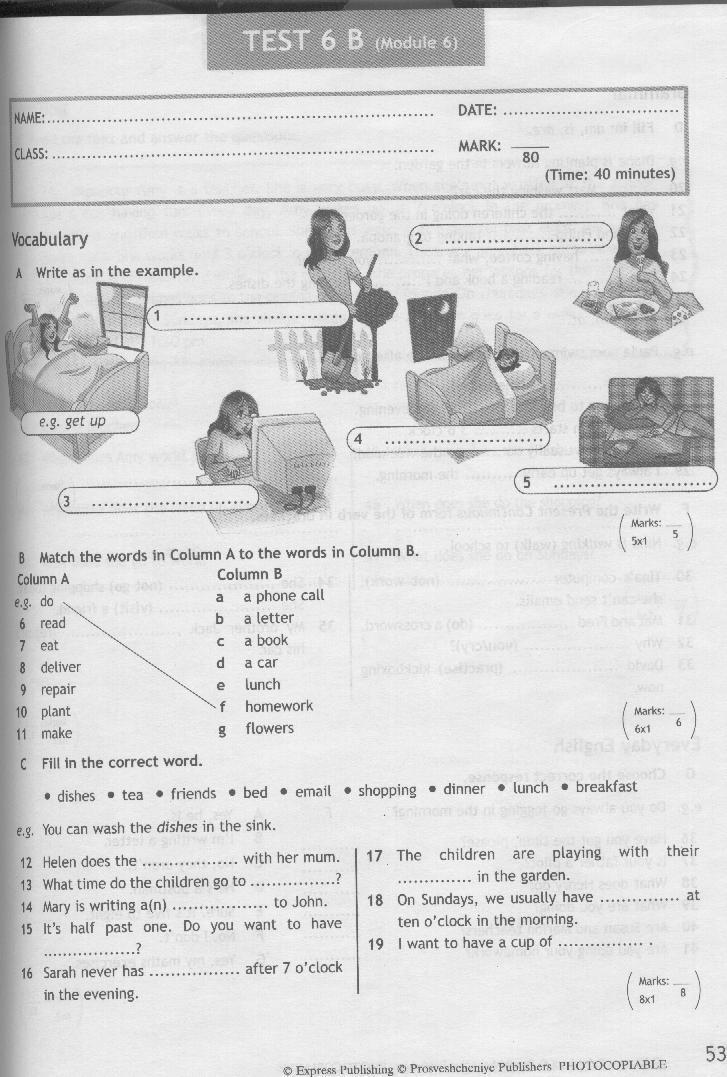 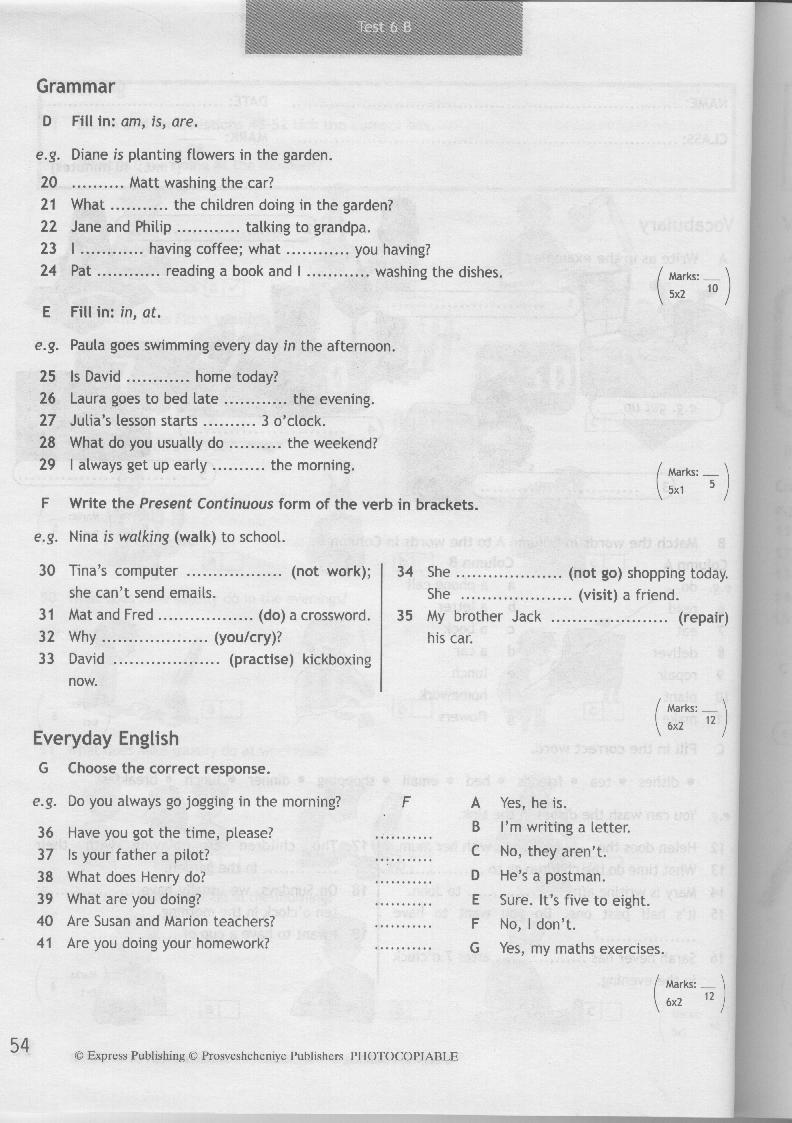 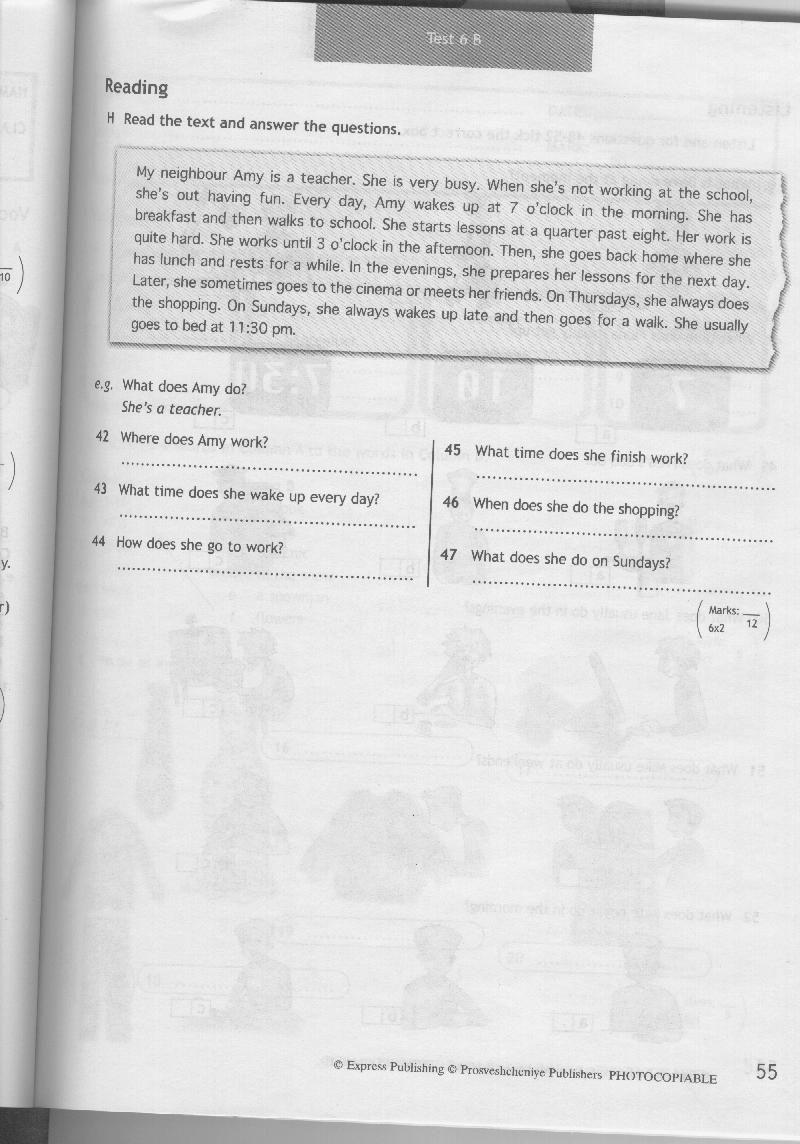 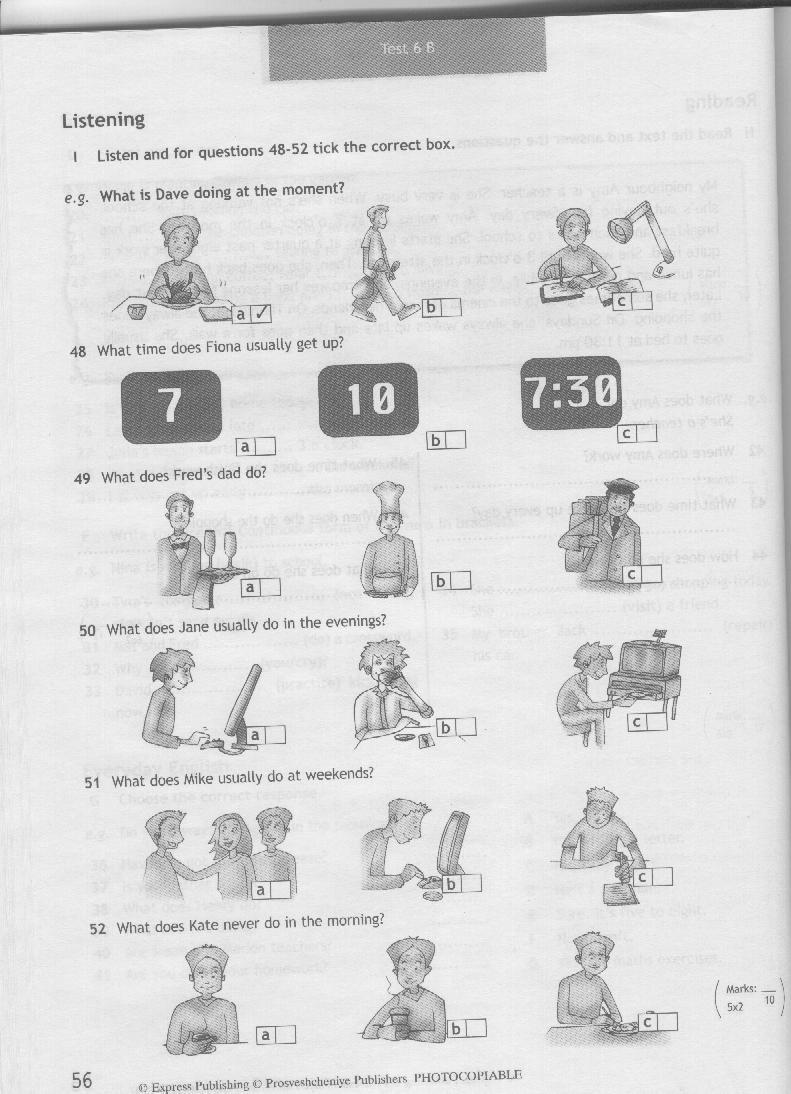 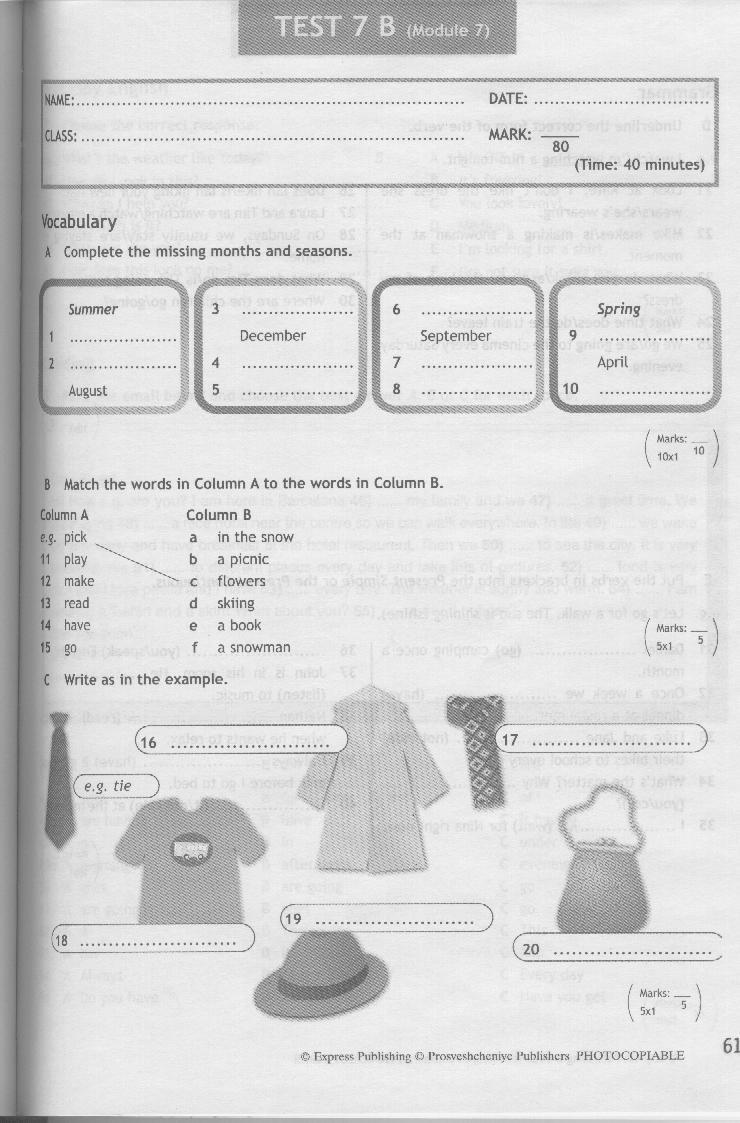 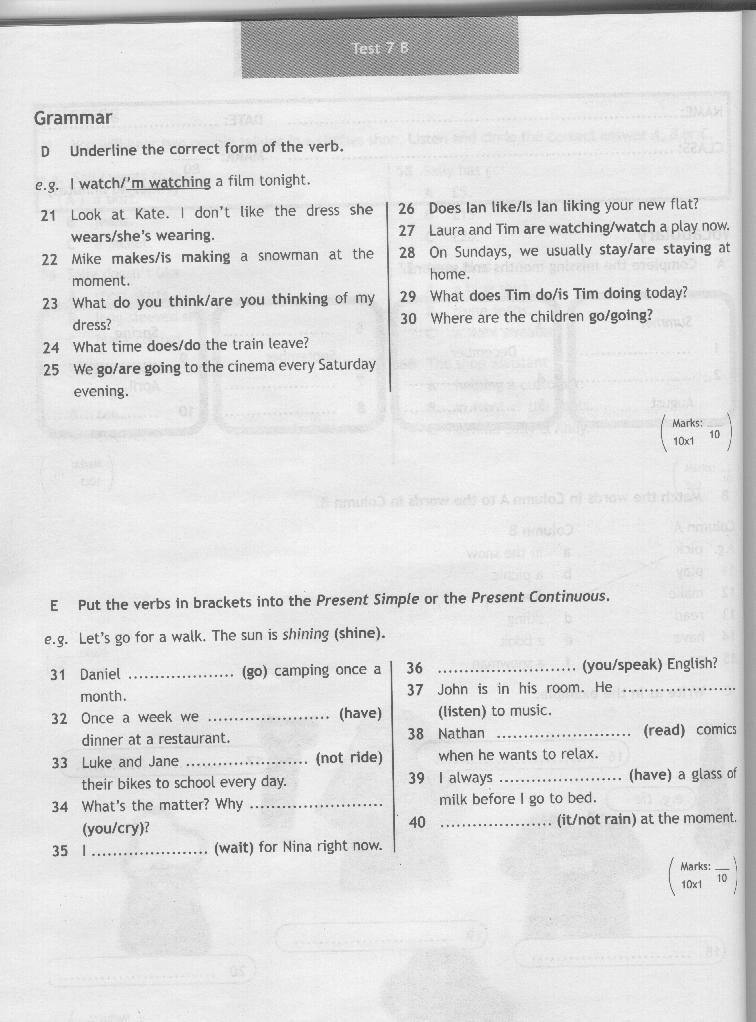 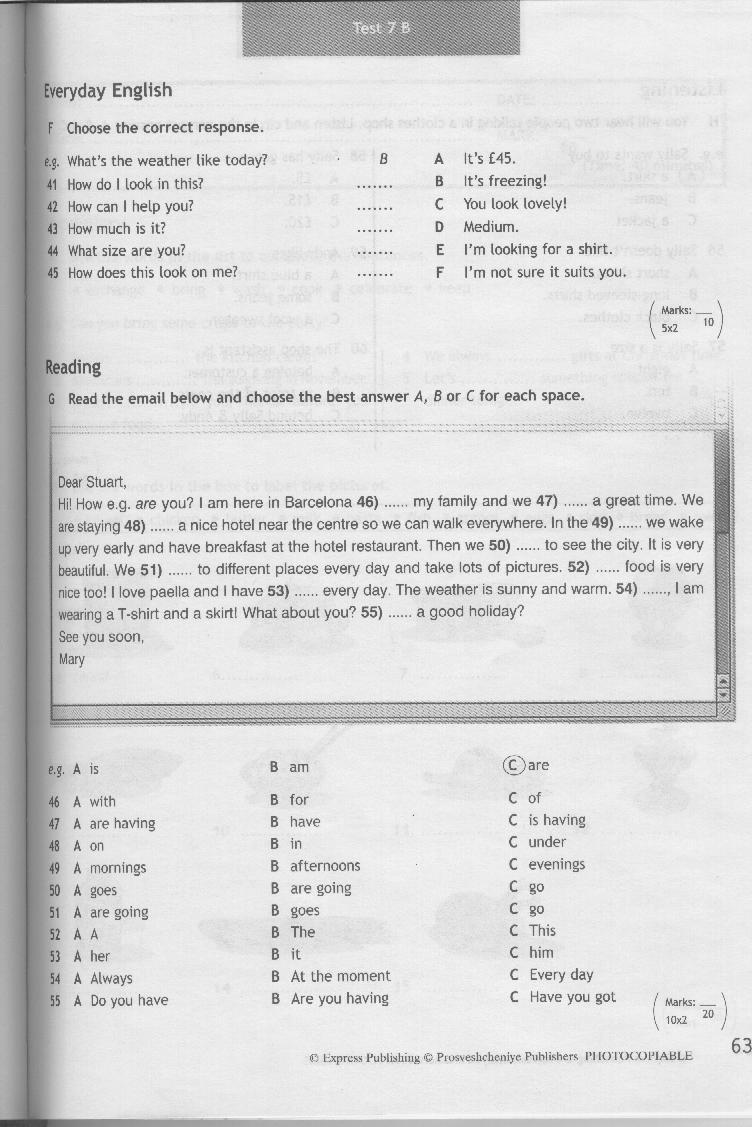 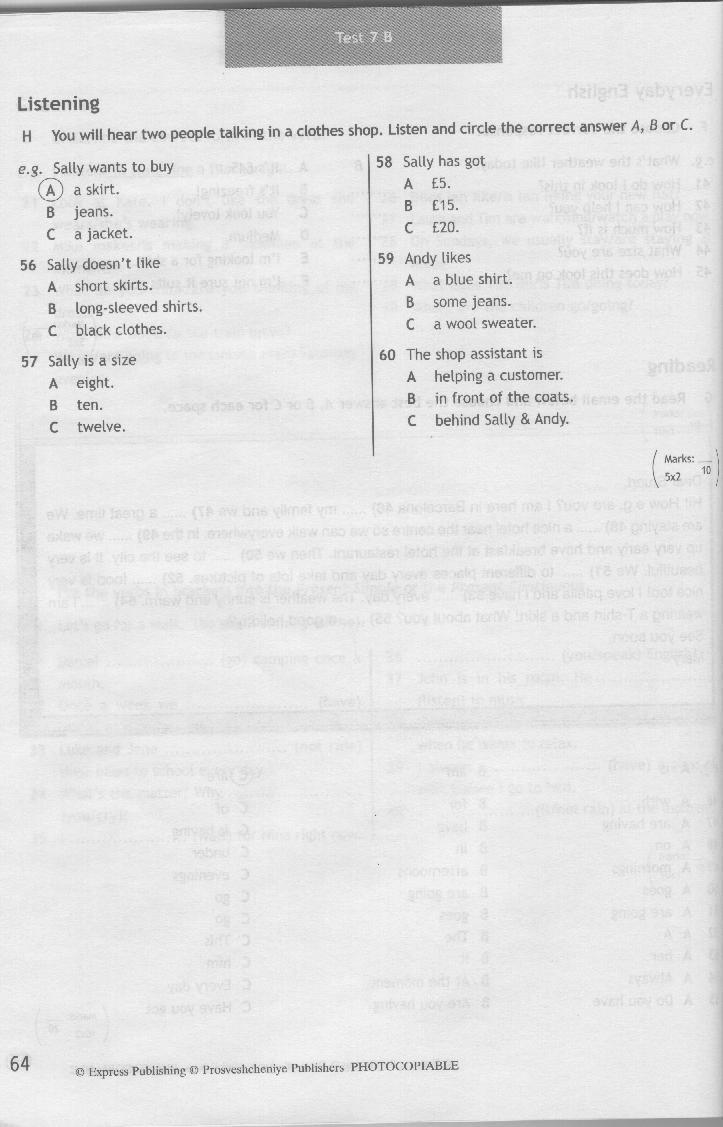 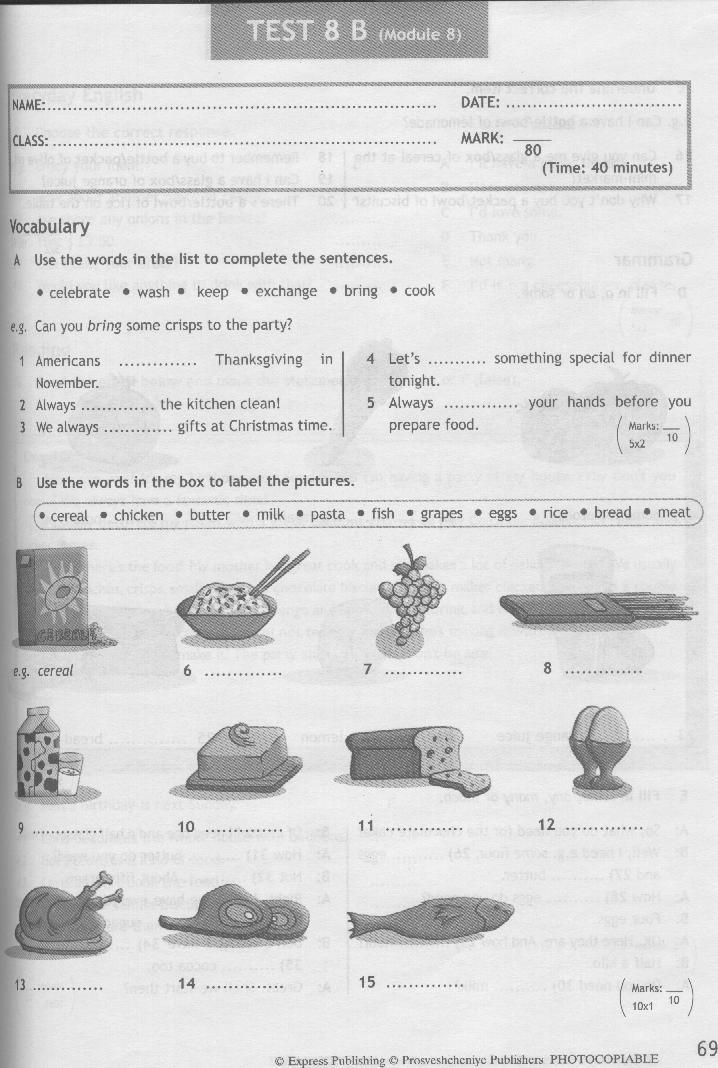 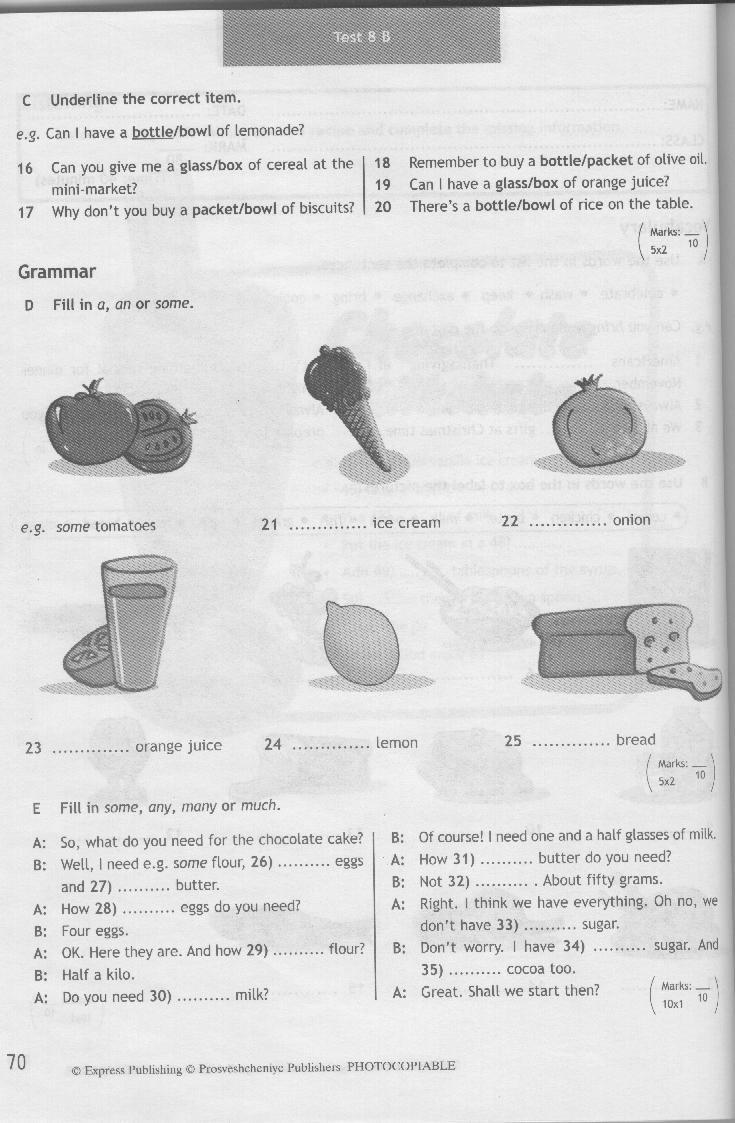 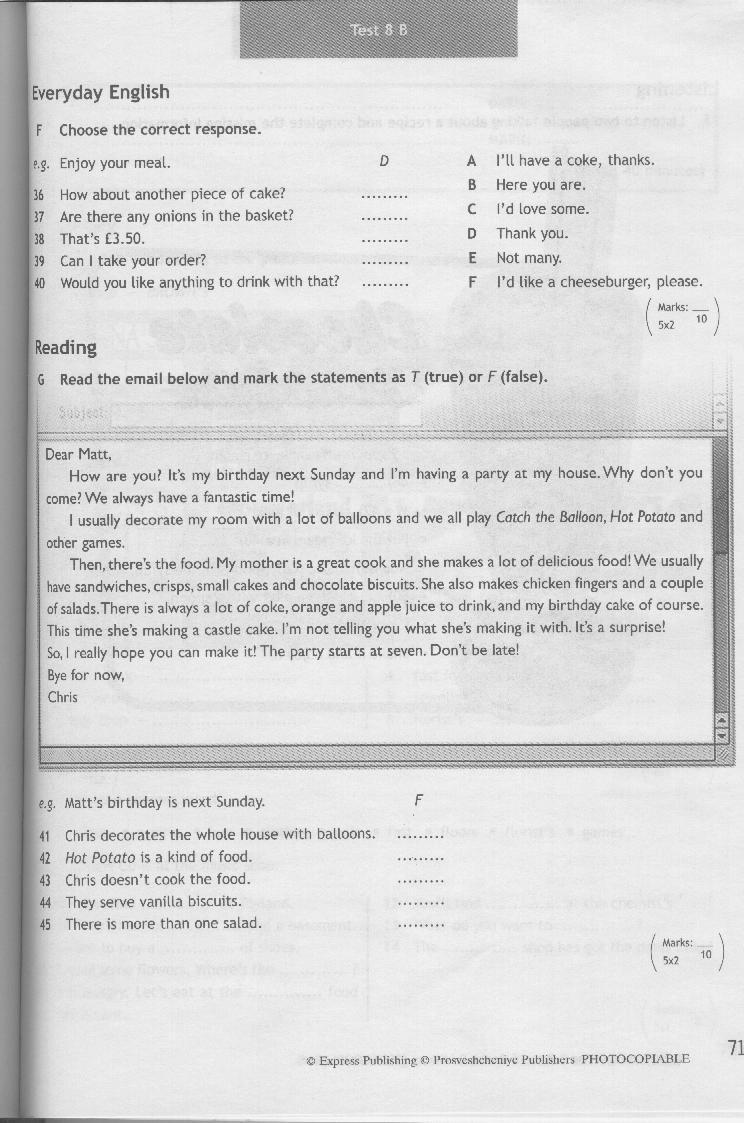 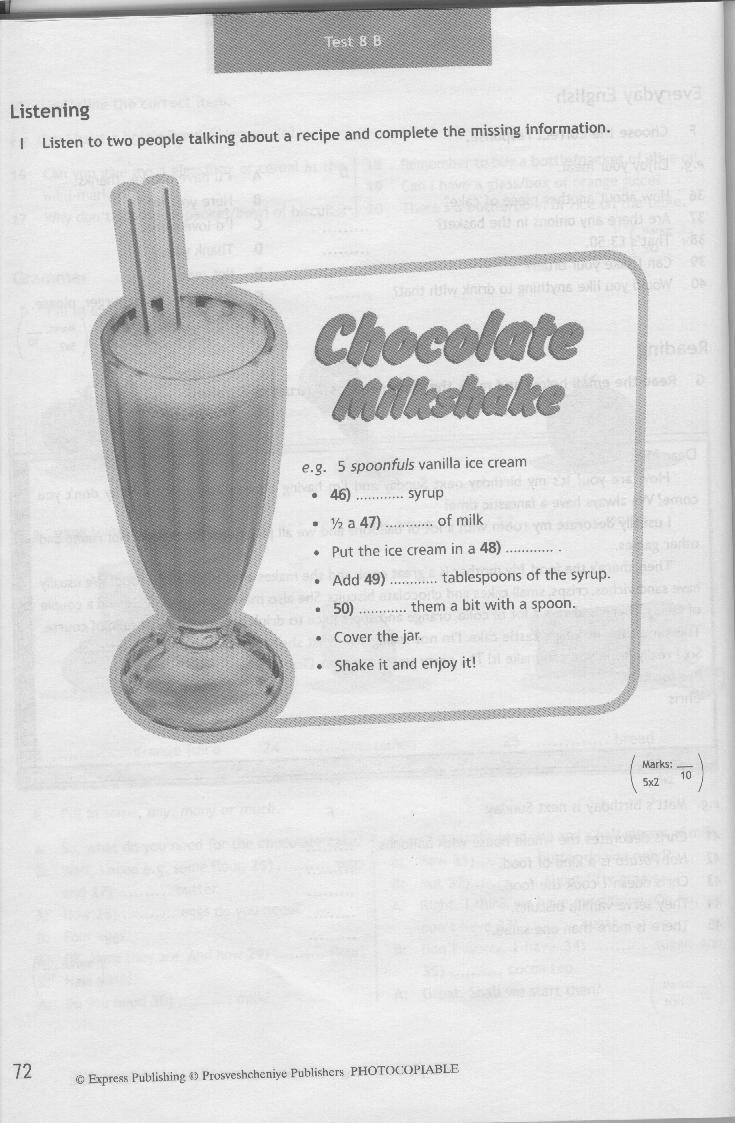 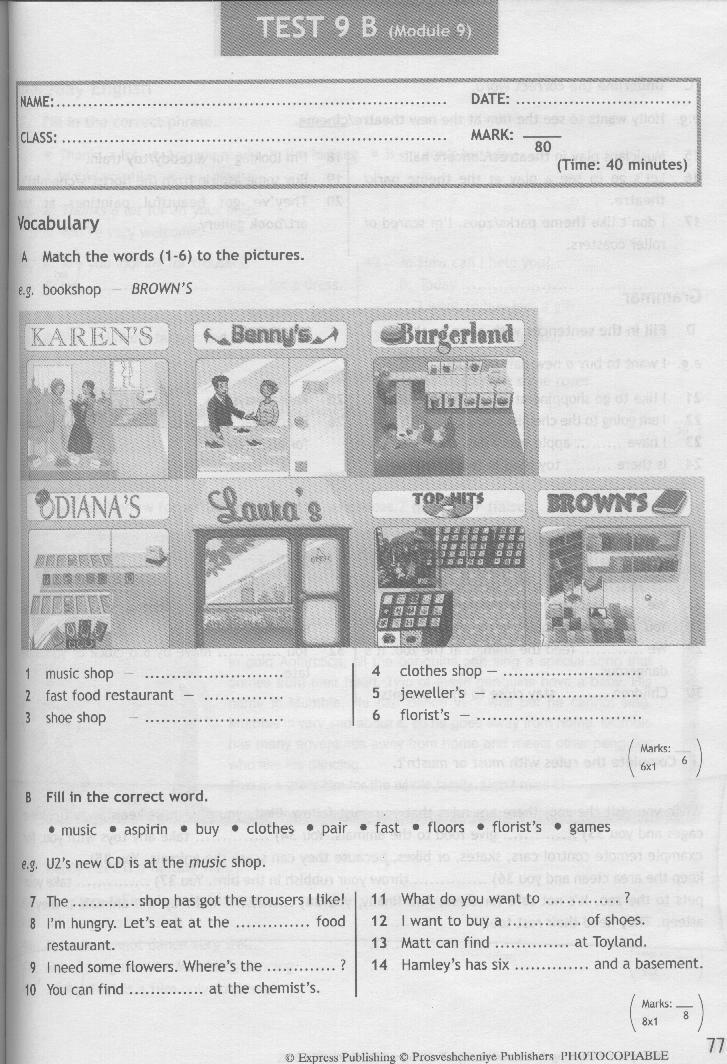 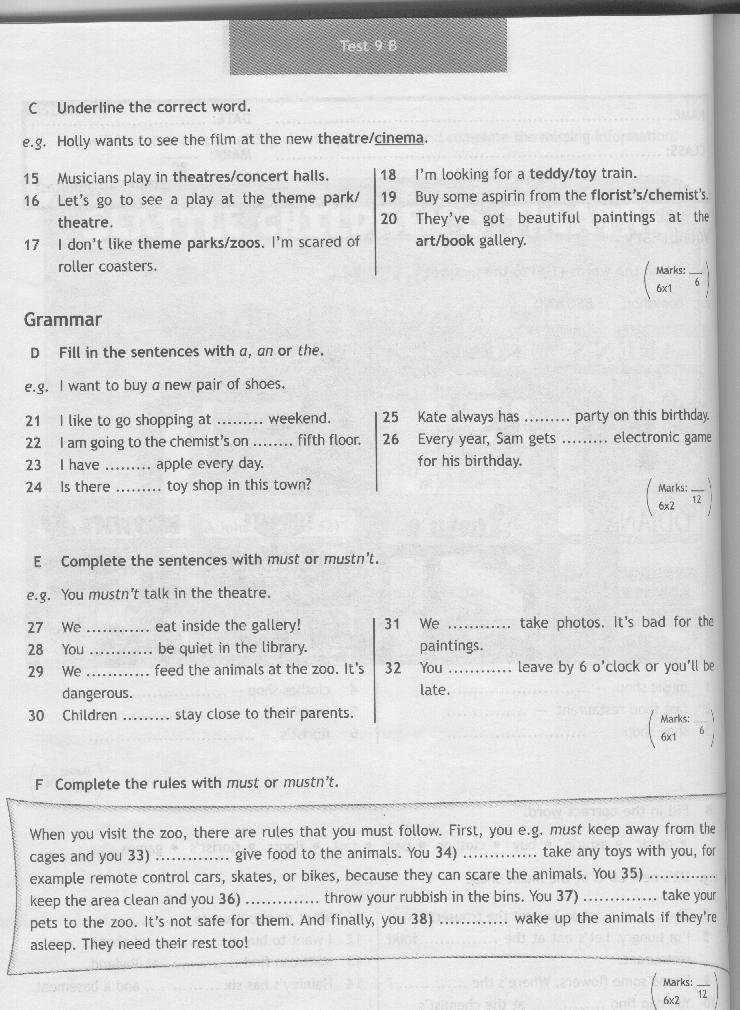 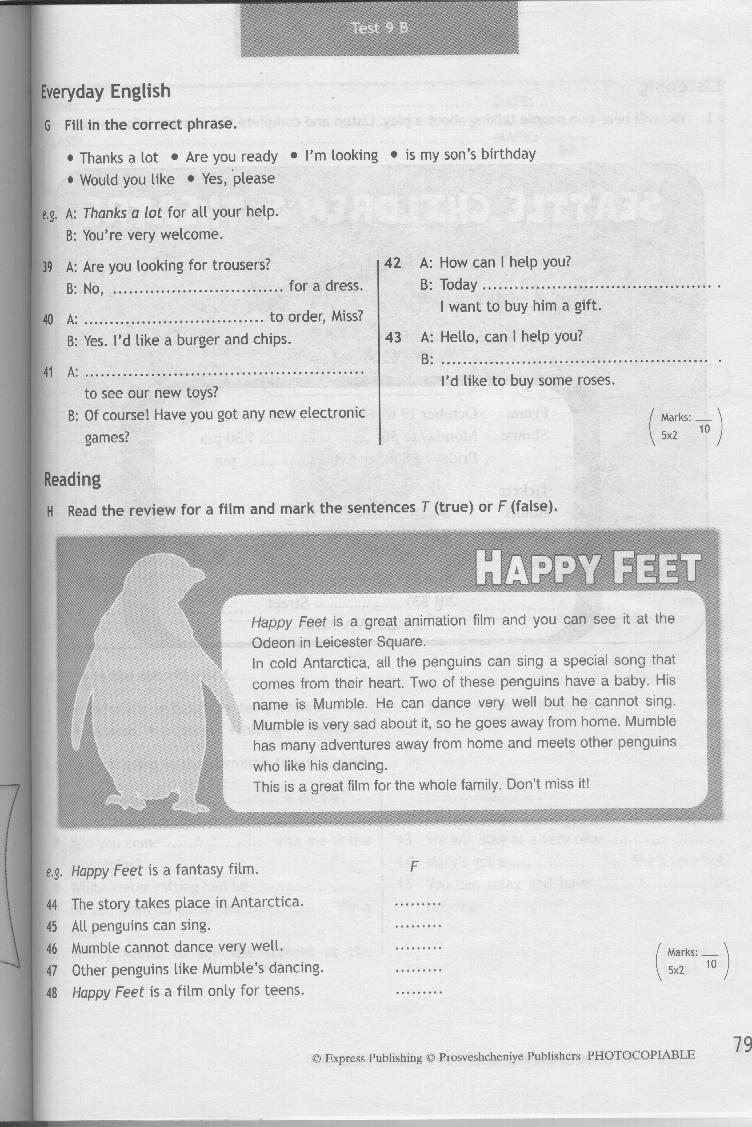 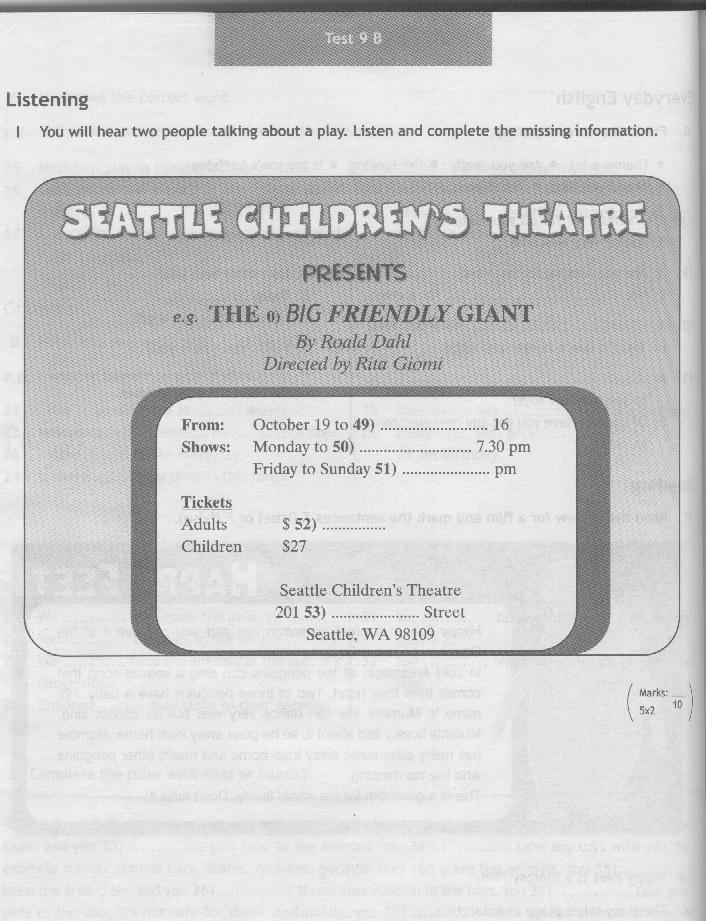 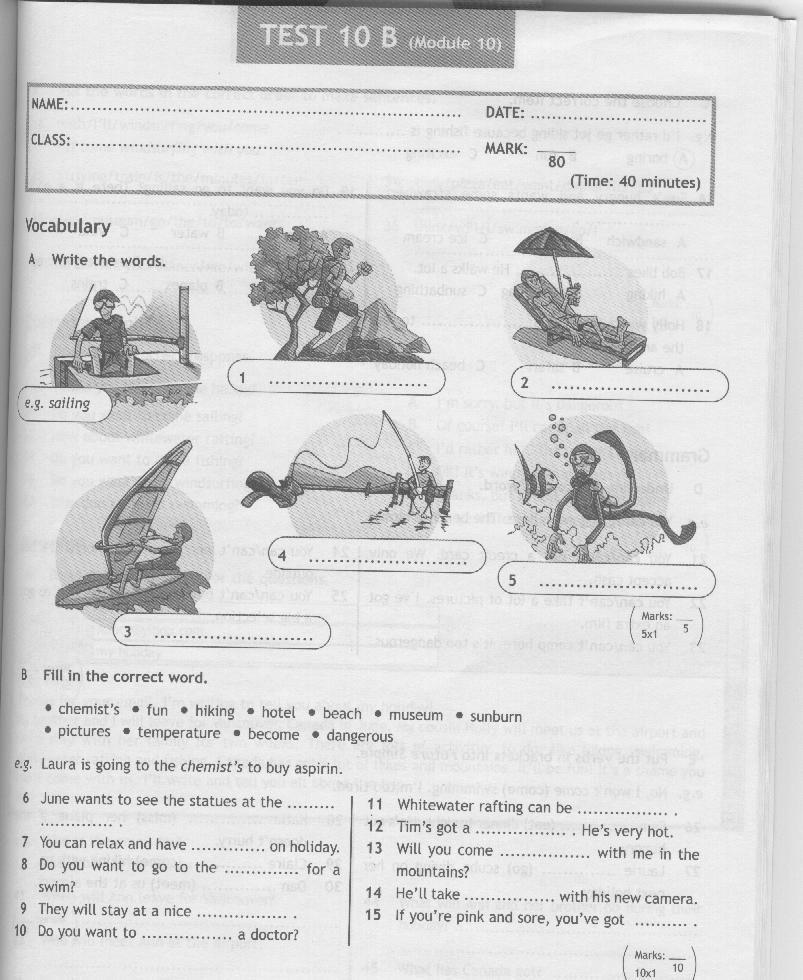 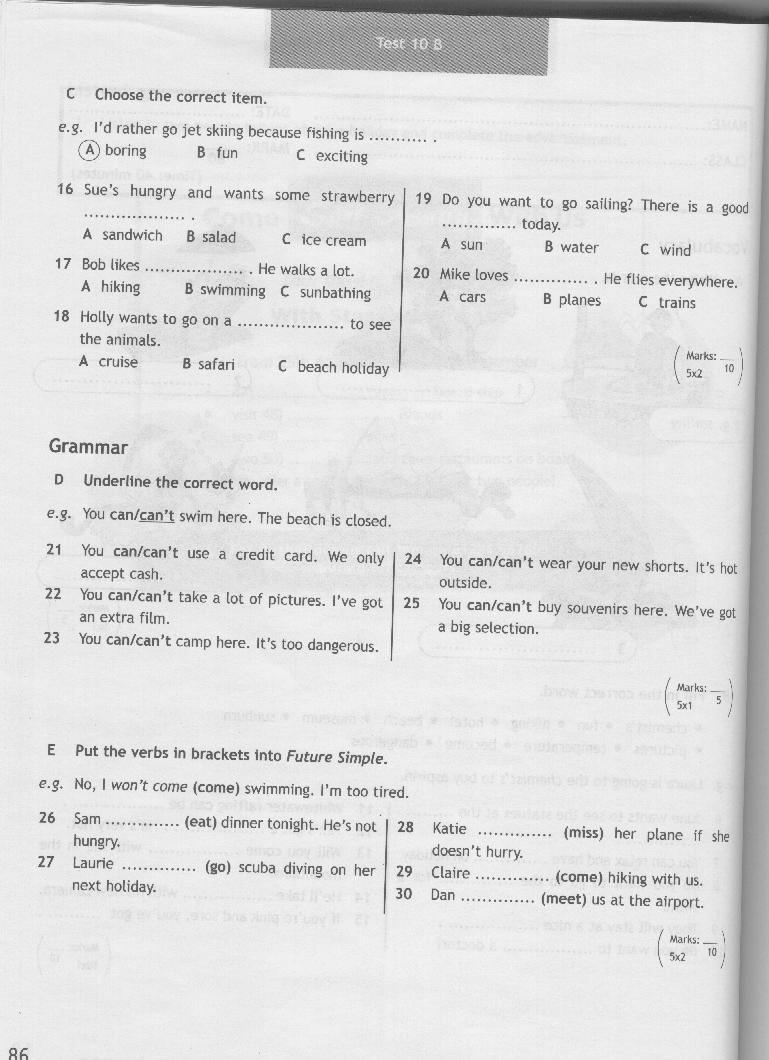 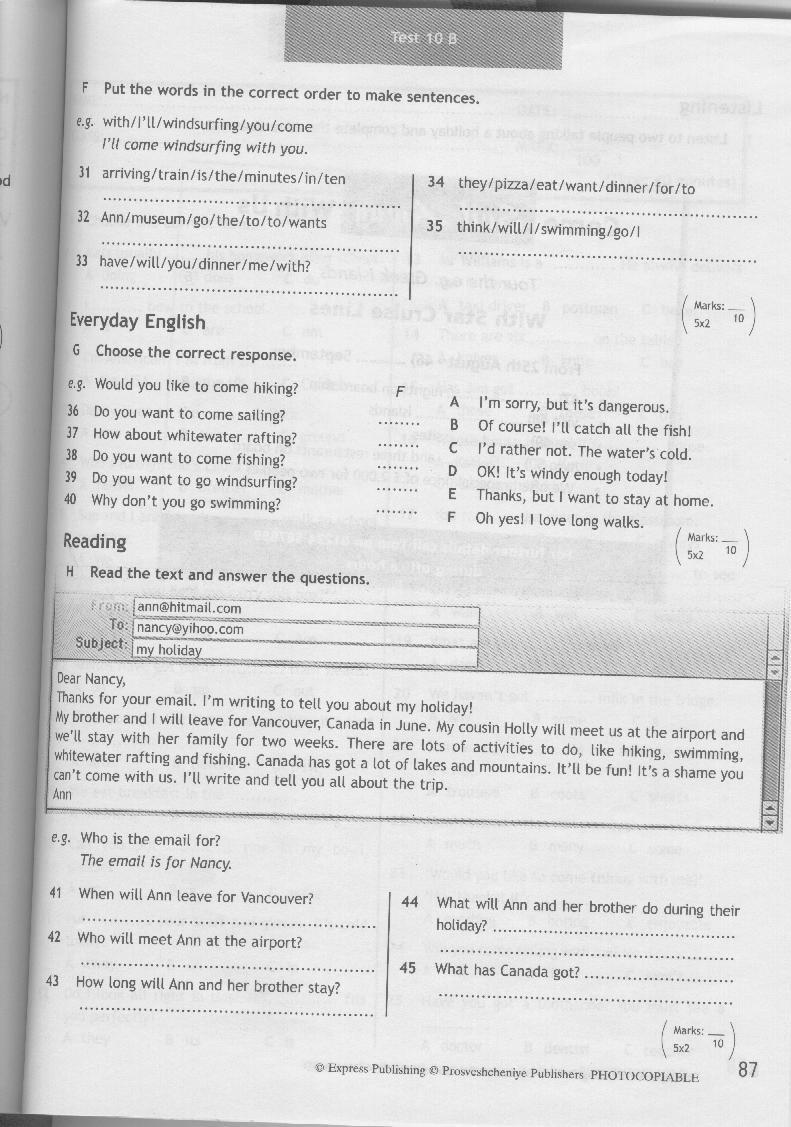 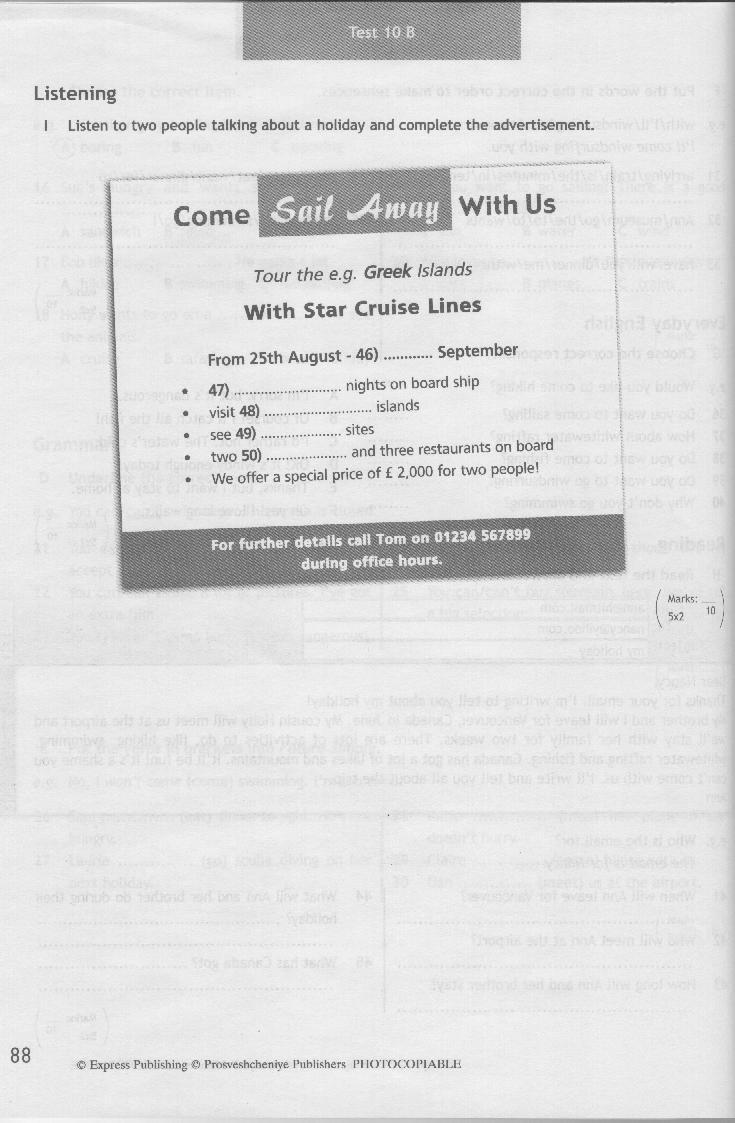 №ПоПланируемое№Темапрограммеколичествоп/пТемапрограммеколичествоп/п(часов)часов(часов)часов1.Подготовительный период10102.Основной период80803.Резервные уроки1212ПредметКоличество часовКоличество часовКоличество часовКоличество часовКоличество часовВ неделюВ триместрВ триместрВ триместрВ годIIIIIIАнглийский язык 5 класс3303339102Вид работыАнглийский языкАнглийский языкАнглийский языкАнглийский языкАнглийский языктриместртриместргодIIIIIIКонтрольные работы34411Творческие работы11-2Проекты1--1КоличествочасовнаизучениетемыПримернаяПримернаяПримернаяКоличествочасовнаизучениетемыТемы урокаКоличествочасовнаизучениедатадатаПланируемые результатыПланируемые результатыПланируемые результатыПланируемые результатыКоличествочасовнаизучениетемы№урокаТемы урокаКоличествочасовнаизучениетриместрПримернаядатаПланируемые результатыПланируемые результатыПланируемые результатыПланируемые результатыКоличествочасовнаизучениетемы№урокаКоличествочасовнаизучениетриместрПримернаядатаЛичностныеУУДПознавательныеУУДКоммуникативныеУУДРегулятивныеУУДпроведенипроведенипроведения урокая урокая урока№Название раздела илиХарактеристика№Название раздела илидеятельности ученикап / птемыдеятельности ученикап / птемыНазвание1.Вводный раздел.101.Вводный урок. Повторение.1I2/09Чтение вслух. ДиалогиВоспрСамосУмениСтавизнакомства, приветствия,иниматоятелетьпрощания. Ответы нать речььнослушаучебн2.-5.Английский алфавит.4I4/09-прощания. Ответы нать речььнослушаучебн2.-5.Английский алфавит.4I4/09-вопросы по картинкам.учителвыделять иую11/09вопросы по картинкам.я/ть ивступазадачу11/09Разгадывание кроссворда.я/ть ивступазадачуРазгадывание кроссворда.одноклформуть вПланиодноклформуть вПлани6.Числительные (1-10).1I12/09одноклформуть вПлани6.Числительные (1-10).1I12/09ассниклировадиалогроватьИмена.ов,тьрешенобращпознавие7.Цвета.1I16/09обращпознавие7.Цвета.1I16/09еннуюательнучебненнуюательнучебн8.Глаголы места.1I18/09куюой9.Школьные1I19/09учащезадачузадачипринадлежности. Классно-муся.урочные выражения.10.Контроль усвоения1I23/09материала модуля.2.Школьные дни.811.Школьные дни.1I25/09Просмотровое, поисковое,12.Снова в школу.1I26/09Просмотровое, поисковое,ознакомительное,ВыражИскатьВоспрВыстризучающее чтение.атьиинимааивать13.Любимые предметы.1I30/09изучающее чтение.атьиинимааиватьАудирование сположвыделятьалгорвыборочным пониманиемительнтьтекститм14.Школы в Англии.1I02/10выборочным пониманиемительнтьтекститм14.Школы в Англии.1I02/10выборочным пониманиемоенеобхосдейстзаданной информации.оенеобхосдейст15.Школьная жизнь.1I03/10заданной информации.отношдимуюучетовий15.Школьная жизнь.1I03/10Монолог - краткое резюме,отношдимуюучетовийМонолог - краткое резюме,ение кинформ16.Английский в повседневной1I14/10Монолог - краткое резюме,ение кинформ16.Английский в повседневной1I14/10сообщение на основеение кинформжизни.сообщение на основепроцесмациюпоставжизни.прочитанного. Диалогпроцесмациюпоставжизни.прочитанного. Диалогсуленно17.Самоконтроль.1I16/10прочитанного. Диалогсуленно17.Самоконтроль.1I16/10этикетного характера.суленно17.Самоконтроль.1I16/10этикетного характера.познанйэтикетного характера.познанйПисьмо – расписание,ия,учебн18.Контрольная работа.1I17/10Письмо – расписание,ия,учебн18.Контрольная работа.1I17/10рассказ о друге. Заметка впроявлойрассказ о друге. Заметка впроявлойжурнал о любимомятьзадачипредмете (проект).внимаПодготовка к тесту.ние,желаниеузнатьбольше.3.Это я!819.Страны. Национальности.1I21/10Просмотровое, поисковое,ИдентСамосАналиКорреознакомительное,ифицитоятелзировактировизучающее чтение.роватььноть иатьМои вещи.1I23/10изучающее чтение.роватььноть иать20.Аудирование ссебя сосознаисправдеятел20.Аудирование спринадватьлятььностьМоя коллекция.1I24/10выборочным пониманиемпринадватьлятььностьМоя коллекция.1I24/10выборочным пониманиемлежнопостродефорВноси21.заданной информации.лежнопостродефорВноси21.заданной информации.стью кениемировтьМонолог - сообщение настью кениемировть22.Сувениры из1I28/10Монолог - сообщение настью кениемировть22.Сувениры из1I28/10Монолог - сообщение нанародуустноганныйизменеВеликобритании.основе прочитанного.,о итекст,ния сДиалог этикетногоНаша страна.1I30/10Диалог этикетногостране.письменаходиучетом23.характера. Письмо –Проявнноготьтрудносвязный текст о коллекции.лятьвысказошибкстей и24.Покупка сувениров.1I31/10связный текст о коллекции.лятьвысказошибкстей и24.Покупка сувениров.1I31/1025.25.Самоконтроль.1I04/11Плакат о сувенирах изпонимывании,ошибоРоссии (творческаяание иядополк26.26.Контрольная работа.1I06/11России (творческаяание иядополк26.26.Контрольная работа.1I06/11работа). Подготовка куваженять,работа). Подготовка куваженять,тесту. Употреблениение квосстатесту. Употреблениекультунавливмножественного числакультунавливмножественного числареатьсуществительных,реатьсуществительных,разныхлогикууказательныхразныхлогикууказательныхстран.изложеместоимений.стран.изложеместоимений.нияния4.Мой дом – моя827.Здания.1I07/11Просмотровое, поисковое,ОцениВыбирСоставАналикрепость.ознакомительное,ватьатьлятьзироваизучающее чтение.собствязыковплантьС новосельем!1I11/11изучающее чтение.собствязыковпланть28.Аудирование сеннуюыетекста,собств28.Аудирование сучебнусредстделитьеннуюМоя комната.1I13/11выборочным пониманиемучебнусредстделитьеннуюМоя комната.1I13/11выборочным пониманиемюва вего наработу29.заданной информации.юва вего наработу29.заданной информации.деятелзависисмыслСоотнМонолог - описание домадеятелзависисмыслСоотн30.Типичный английский дом.1I14/11Монолог - описание домадеятелзависисмыслСоотн30.Типичный английский дом.1I14/11Монолог - описание домаьностьмостиовыеоситьпо плану на основе, своиотчасти,план ипрочитанного. Диалог, своиотчасти,план иДома.1II25/11прочитанного. Диалогдостиконкреозагласовер31.этикетного характера.жения.тнойвливатшенныПисьмо – описаниеситуацье32.Осмотр дома.1II27/11Письмо – описаниеситуацье32.Осмотр дома.1II27/11комнаты. Подготовка киикаждуоперацкомнаты. Подготовка киикаждуоперац33.Самоконтроль.1II28/11комнаты. Подготовка киикаждуоперац33.Самоконтроль.1II28/11тесту. Употреблениеречевою,ии,тесту. Употреблениеречевою,ии,34.Контрольная работа.1II02/12тесту. Употреблениеречевою,ии,34.Контрольная работа.1II02/12притяжательныхгопересквыделяместоимений, thereis,общеназываттьместоимений, thereis,ияь поэтапыthereare.ияь поэтапыthereare.плануплану5.Семейные узы.835.Моя семья.1II04/12Просмотровое, поисковое,РазличСмыслВыбирНаходознакомительное,атьовоеатьить36.Кто есть кто?1II05/12ознакомительное,атьовоеатьить36.Кто есть кто?1II05/12изучающее чтение.основнчтениевидошибкизучающее чтение.основнчтениевидошибкАудирование сыеиперески иАудирование снравстслушааза вустанавыборочным пониманиемнравстслушааза вустана37.Знаменитые люди.1II09/12выборочным пониманиемнравстслушааза вустана37.Знаменитые люди.1II09/12выборочным пониманиемвенно-ние –соотвевливат37.Знаменитые люди.1II09/12заданной информации.венно-ние –соотвевливатзаданной информации.этичесосмыстствииь ихДиалог – расспрос.этичесосмыстствииь ихДиалог – расспрос.киелениеспричи38.Американские «телесемьи».1II11/12Диалог – расспрос.киелениеспричи38.Американские «телесемьи».1II11/12Сообщение на основекиелениеспричиСообщение на основепонятицели,поставныпрочитанного. Описаниепонятицели,поставныпрочитанного. Описаниея.выборленной39.Увлечения.1II12/12прочитанного. Описаниея.выборленной39.Увлечения.1II12/1240.40.Описание людей.1II16/12человека по картинке.Развиввида вцельюатьзависи41.41.Самоконтроль.1II18/12Плакат о семье – любимыхатьзависигероях российского ТВуважемости42.42.Контрольная работа.1II19/12героях российского ТВуважемости(творческая работа).ние кот(творческая работа).ние кот(творческая работа).своейкоммуУпотреблениесвоейкоммуОцениУпотреблениесемье.никатиОцени43.43.Удивительные создания.1II23/12притяжательных форм,семье.никатиСоставать43.43.Удивительные создания.1II23/12притяжательных форм,внойСоставать43.43.Удивительные создания.1II23/12притяжательных форм,внойвлятьрезуль6.Животные со всего    8Животные со всего    8повелительныхзадачивлятьрезульсвета.света.предложений.задачинеболтатысвета.света.предложений.СоотнСинтезнеболтатысвета.света.предложений.СоотнСинтезьшоедеятелПросмотровое, поисковое,СоотнСинтезьшоедеятел25/12Просмотровое, поисковое,СоотнСинтезьшоедеятел25/12Просмотровое, поисковое,осить–монольност25/12ознакомительное,осить–монольност1IIознакомительное,постусоставогичеси44.В зоопарке.изучающее чтение.пки слениекоеСравн45.45.Мой питомец.1II26/12Аудирование сморалцелоговыскаиватьвыборочным пониманиемьнойиззыванрезульзаданной информации.нормочастейиетаты46.46.Пушистые друзья.1II30/12заданной информации.нормочастейиетаты46.46.Пушистые друзья.1II30/12заданной информации.нормоиетатыСообщение на основей.своейпрочитанного. Диалог –Считадеятел47.47.Животные.1II13/01прочитанного. Диалог –Считадеятел47.47.Животные.1II13/01расспрос. Описание одноготься сьнострасспрос. Описание одноготься сьност48.48.Посещение ветеринарной1II15/01расспрос. Описание одноготься сьност48.48.Посещение ветеринарной1II15/01из животных России.мнении слечебницы.из животных России.мнении слечебницы.Заметка о любимомемобраз49.49.Самоконтроль.1II16/01Заметка о любимомдругогцом49.49.Самоконтроль.1II16/01животном. Употреблениедругогцомживотном. УпотреблениеоPresent Simple.оPresent Simple.челов50.50.Контрольная работа.1II20/01Present Simple.челов50.50.Контрольная работа.1II20/01человека.7.С утра до вечера.851.Подъем!1II22/01Просмотровое, поисковое,   ПримеПросмотровое, поисковое,   ПримеСамосОписыОцениознакомительное,нятьтоятелватьвать52.На работе.1II23/01изучающее чтение.правильноеобъектуровенАудирование савыведеХарактьВыходные.1II27/01Аудирование савыведеХарактьВыходные.1II27/01Аудирование сделовониееризоввладен53.выборочным пониманиемделовониееризоввладен53.выборочным пониманиемгоправилатьиязаданной информации.гоправилатьияГлавные1II29/01заданной информации.гоправилатьияГлавные1II29/01заданной информации.сотрудпострокачестучебнГлавные1II29/01Сообщение на основесотрудпострокачестучебн54.достопримечательности.Сообщение на основеничестениява,ым54.достопримечательности.прочитанного. Диалог.ничестениява,ым55.Слава.1II30/01прочитанного. Диалог.ваиноязпризнадейств55.Слава.1II30/01Описание по фотографиям.ваиноязпризнадействОписание по фотографиям.ычнойкиием56.Приглашение к действию.1II03/02Связный текст обречиобъектизвестнойадостопримечательности57.Самоконтроль.1II05/02достопримечательности57.Самоконтроль.1II05/02России. Связный текст оРоссии. Связный текст ораспорядке дня.Употребление наречий58.Контрольная работа.1II06/02Употребление наречий58.Контрольная работа.1II06/02частотности, предлоговчастотности, предлоговвремени, PresentContinuous.8.В любую погоду.859.Год за годом.1II10/02Просмотровое, поисковое,ОцениДоказПисатУметьознакомительное,ватьыватььдействизучающее чтение.освоесвоюсочиновать60.Одевайся правильно.1II12/02изучающее чтение.освоесвоюсочиноватьАудирование с общимнноеточкуение,по61.Здорово!1II13/02Аудирование с общимнноеточкуение,по61.Здорово!1II13/02Аудирование с общимсодерзренияисполпредло61.Здорово!1II13/02пониманием информации.содерзренияисполпредлопониманием информации.содерзренияисполпредлопониманием информации.жаниеьзуяженноСообщение на основежаниеьзуяженно62.Климат Аляски.1II17/02Сообщение на основежаниеьзуяженно62.Климат Аляски.1II17/02Сообщение на основеинформу62.Климат Аляски.1II17/02прочитанного. Диалог.информупрочитанного. Диалог.мациобразц63.Времена года.1II19/02прочитанного. Диалог.мациобразц63.Времена года.1II19/02Описание рисунка омациобразцОписание рисунка ою,у64.Покупка одежды.1II20/02любимом времени года.ю,у64.Покупка одежды.1II20/02любимом времени года.получПисьмо – открытка другу сенную65.Самоконтроль.1III03/03Письмо – открытка другу сенную65.Самоконтроль.1III03/03места отдыха, связныйизтекст о климате.разны66.Контрольная работа.1III05/03текст о климате.разныхисточников9.Особые дни.867.Праздники.1III06/03Поисковое,УстанаФормиОформСамосознакомительное,вливатроватьлятьтоятелизучающее чтение.ь связьпробледиалогьно68.Готовим сами.1III10/03изучающее чтение.ь связьпробледиалогьноАудирование смеждумуическопланирАудирование срезультворчееоватьвыборочным пониманиемрезультворчееовать69.У меня день рождения!1III12/03выборочным пониманиемрезультворчееовать69.У меня день рождения!1III12/03выборочным пониманиемтатомскоговысказсвоюзаданной информации.татомскоговысказсвоюзаданной информации.учебноиываниучебнуСообщение на основеучебноиываниучебнуСообщение на основе70.День благодарения.1III13/03прочитанного. Связныййпоиское вютекст об одном издеятелвогосоотведеятелпраздников России. Диалогьностихаракттствииьность71.Праздники и гулянья.1III17/03праздников России. Диалогьностихаракттствииьность71.Праздники и гулянья.1III17/03этикетного характера.иерасэтикетного характера.своимтребовУпотреблениесвоимтребовУпотреблениеианиямисчисляемых иианиям72.Заказ блюд в ресторане.1III19/03исчисляемых ипотреби72.Заказ блюд в ресторане.1III19/03неисчисляемыхпотребинеисчисляемыхностямречевосуществительных.ностямречевосуществительных.иго73.Самоконтроль.1III20/03существительных.иго73.Самоконтроль.1III20/03иго73.Самоконтроль.1III20/03этикетэтикетКонтрольная работа.а74.Контрольная работа.1III24/0374.1III24/0310.    Жить в ногу со875.За покупками.1III26/03временем.76.Давай пойдем…1III27/03Не пропустите!1III31/0377.Оживленные места1III02/0478.Лондона.79.Музей игрушки в1III03/04Сергиевом Посаде.80.Как пройти?1III07/0481.Самоконтроль.1III09/04СравнСамосУчаствПрогниватьтоятеловать возировразныеьноколлеканиеточкирешатьтивнопризренияпроблемвоспри.муобсужятииСчитаттворчедениитекстоься сскогопроблев примнениимыаудироемпоискованиидругихвогои.характчтенииера82.    Контрольная работа.1III   10/0411.Каникулы.883.Путешествия и отдых.1III21/04Поисковое,ФормиОпредУметьОсущеознакомительное,роватьелятьзадатьствлятизучающее чтение.мотиваосновнвопрось84.Летние удовольствия.1III23/04изучающее чтение.мотиваосновнвопросьАудирование сцию кую иы,итогов85.Просто записка.1III24/04Аудирование сцию кую иы,итогов85.Просто записка.1III24/04Аудирование сдальневтороснеобхоый85.Просто записка.1III24/04пониманием заданнойдальневтороснеобхоыйпониманием заданноййшемутепенндимыеконтро86.Поехали!1III28/04пониманием заданноййшемутепенндимыеконтро86.Поехали!1III28/04информации. Описаниейшемутепенндимыеконтроинформации. Описаниеизученуюдляль87.Увидимся в летнем лагере.1III30/04фотографий об отдыхе.изученуюдляль87.Увидимся в летнем лагере.1III30/04фотографий об отдыхе.июинфорорганидеятелСообщение на основеиюинфорорганидеятел88.Как взять напрокат1III05/05Сообщение на основеновогомациюзацииьности88.Как взять напрокат1III05/05прочитанного. Диалогновогомациюзацииьностивелосипед/ автомобиль.прочитанного. Диалогматериречевовелосипед/ автомобиль.этикетного характера.материречевоэтикетного характера.ала.й89.Самоконтроль.1III07/05этикетного характера.ала.йдеятел90.Контрольная работа.1III08/05деятел90.Контрольная работа.1III08/05ьностиьности12.Резервные уроки.91.-12III12/05-Доработка недостаточно102.29/05усвоенных тем,дополнительное чтение.